T.C.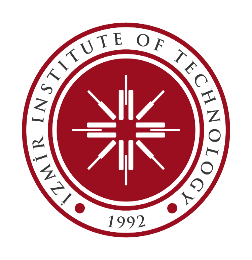 İZMİR YÜKSEK TEKNOLOJİ ENSTİTÜSÜBİRİM YÖNETİCİSİNİN SUNUŞU5018 Sayılı Kamu Mali Yönetimi ve Kontrol Kanunu’nun 41. maddesi gereğince hazırladığımız bu rapor; Sağlık Kültür ve Spor Daire Başkanlığının faaliyet alanlarını kapsayan konularda, planlama ve uygulama sonucu elde edilen bir yıllık verilerin sunumudur. Sağlık Kültür ve Spor Daire Başkanlığımız; Yükseköğretim Kurumlarının İdari Teşkilat hakkındaki 124 sayılı Kanun Hükmünde Kararnamenin 7. Bölümünde belirtilen faaliyetleri düzenlemek amacı ile kurulmuştur. Daire Başkanlığımız 2547 sayılı Yükseköğretim Kanunu ile kendisine verilen yetki ve sorumluluk çerçevesinde Enstitümüz mensuplarına en iyi şekilde hizmetlerini yürütmektedir. Daire Başkanlığımız, Enstitümüzün tüm kesimine sağlık, kültür ve spor alanında hizmet vermektedir. Amacımız; öğrencilerimizin sosyal açıdan gelişmeleri, kendilerine yeni faaliyet alanları yaratmaları, kültürel etkinlikler düzenlemeleri ve spor ihtiyaçlarını karşılayabilmeleridir. Aynı zamanda eğitim ve öğretimin desteklenmesi amacıyla bu alanda uygulama ve araştırmaların yapıldığı uygulama dairesidir.        Aylin HANCIOĞLU         SKS Daire BaşkanıİÇİNDEKİLERBİRİM YÖNETİCİSİNİN SUNUŞU	iiİÇİNDEKİLER	iiiI. GENEL BİLGİLER	5A.	MİSYON VE VİZYON	5B.	YETKİ, GÖREV VE SORUMLULUKLAR	5C.	İDAREYE İLİŞKİN BİLGİLER	81.	Fiziksel Yapı	81.1.	Toplam Kapalı Alan (m2)	81.2.	Sosyal Alanlar	9a.	Kantin ve Kafeteryalar	9b.	Yemekhaneler	9c.	Spor Tesisleri	9d.	Öğrenci Kulüpleri	9e.	Toplantı ve Konferans Salonları	91.3.	Hizmet Alanları	9a.	Personel Hizmet Alanları	9b.	Diğer Hizmet Alanları	92.	Teşkilat Yapısı	103.	Teknoloji ve Bilişim Altyapısı	104.	İnsan Kaynakları	124.1.	2547 Sayılı Kanunun 13-b/4 Maddesine Göre Görevlendirilen Akademik Personel Sayıları	124.2.	İdari Personel Sayıları	124.3.	İdari Personelin Eğitim Durumu	134.4.	İdari Personelin Hizmet Süresi	134.5.	İdari Personelin Yaş İtibariyle Dağılımı	144.6.	Kısmi Zamanlı Öğrenci Sayıları	144.7.	İşçiler	144.8.	İdari Personel Eğitim Faaliyetleri	154.1.	Kısmi Zamanlı Öğrenci Sayıları	155.	Sunulan Hizmetler	155.1.	İdari Hizmetler	155.2.	Sağlık Faaliyetleri	325.3.	Döner Sermaye Faaliyetleri	355.4.	Diğer Hizmetler	355.5.	Başarılarımız	386.	Yönetim ve İç Kontrol Sistemi	38D.	DİĞER HUSUSLAR	39II. AMAÇLAR VE HEDEFLER	39A.	TEMEL POLİTİKA VE ÖNCELİKLER	39B.	İDARENİN STRATEJİK PLANINDA YER ALAN AMAÇ VE HEDEFLER	39C.	DİĞER HUSUSLAR	39III. FAALİYETLERE İLİŞKİN BİLGİ VE DEĞERLENDİRMELER	39A.	MALİ BİLGİLER	401.	Bütçe Uygulama Sonuçları	401.1.	Bütçe Giderleri	401.2.	Bütçe Gelirleri	402.	Temel Mali Tablolara İlişkin Açıklamalar	403.	Mali Denetim Sonuçları	404.	Diğer Hususlar	40B.	PERFORMANS BİLGİLERİ	401.	Program, Alt Program, Faaliyet Bilgileri	402.	Performans Sonuçlarının Değerlendirilmesi	412.1.	Alt Program hedef ve Göstergeleriyle İlgili Gerçekleşme Sonuçları ve Değerlendirmeler	412.2.	Performans Denetim Sonuçları	413.	Stratejik Plan Değerlendirme Tabloları	424.	Performans Bilgi sisteminin Değerlendirilmesi	435.	Diğer Hususlar	43IV. KURUMSAL KABİLİYET VE KAPASİTENİN DEĞERLENDİRİLMESİ	44A.	Üstünlükler	44B.	Zayıflıklar	44C.	Değerlendirme	44V. ÖNERİ VE TEDBİRLER	45EKLER	46 GENEL BİLGİLERMİSYON VE VİZYONYETKİ, GÖREV VE SORUMLULUKLARİDAREYE İLİŞKİN BİLGİLERFiziksel YapıToplam Kapalı Alan (m2)A= Derslik; B= Bilgisayar Lab.; C=Diğer Lab., D=Atölye; E= Kantin, Kafeterya, Yemekhane vb.Sosyal AlanlarKantin ve KafeteryalarKantin sayısı: 9 adetKantin alanı: 1.619,08m2Kafeterya sayısı: 3 adetKafeterya alanı: 5.006,92m2YemekhanelerÖğrenci yemek salon sayısı		: 4 AdetÖğrenci yemekhane alanı		: 1845 m²Öğrenci yemekhane kapasitesi		: 3750 KişiPersonel yemekhane sayısı		: 1 AdetPersonel yemekhane alanı		: 615 m²Personel yemekhane kapasitesi		: 1250 KişiY.Diller yemekhane kapasitesi        	: 300 kişiSpor TesisleriKapalı spor tesisleri alanı: 1.656 m2Açık spor tesisleri alanı: 4.684 m2Öğrenci KulüpleriÖğrenci kulüpleri sayısı: 88 adetÖğrenci kulüpleri alanı: …m2Toplantı ve Konferans SalonlarıBulunmamaktadır.Hizmet AlanlarıPersonel Hizmet AlanlarıDiğer Hizmet AlanlarıTeşkilat YapısıTeknoloji ve Bilişim Altyapısıİnsan Kaynakları 2547 Sayılı Kanunun 13-b/4 Maddesine Göre Görevlendirilen Akademik Personel SayılarıBulunmamaktadır. İdari Personel Sayıları İdari Personelin Eğitim Durumu İdari Personelin Hizmet Süresi İdari Personelin Yaş İtibariyle Dağılımı Kısmi Zamanlı Öğrenci Sayıları İşçilerİstihdam bulunmamaktadır. İdari Personel Eğitim FaaliyetleriSunulan Hizmetlerİdari HizmetlerFaaliyet Dönemi İçerisinde Yerine Getirilen HizmetlerKültür Hizmetlerine Bağlı Öğrenci Toplulukları Sayısı 67 AdetSpor Hizmetleri Birimi Öğrenci Toplulukları Sayısı: 21 Adet Faaliyet Dönemi İçerisinde Yerine Getirilen HizmetlerSpor Merkezinin Haftalık Çalışma Saati     Enstitümüzde bulunan spor salonu,Hafta içi        09:00-22:00 saatleri Hafta sonu    12:00-22:00 saatleri arasında açıktır.Hafta içi        65 saat hizmet verilmektedir.Hafta sonu    20 saat hizmet verilmektedir.TOPLAM     85 saat hizmet verilmektedir. (*)(*)Eğitim ve öğretim dönemi içerisinde geçerlidir. Tatil dönemlerinde mesai saatlerinde hizmet verilmektedir.Enstitümüzde bulunan yüzme havuzu,Hafta içi        09:00-22:00 saatleri arasında açıktır.Hafta sonu    12:00-22:00 saatleri arasında açıktır.Pazartesi genel temizlik ve bakım günüdür.Hafta içi        52 saat hizmet verilmektedir.Hafta sonu    20 saat hizmet verilmektedir.TOPLAM     73 saat hizmet verilmektedir. (*)Beslenme Hizmetleri		:Beslenme Hizmetleri Birimince 2021 yılında gerçekleştirilen faaliyetler aşağıda belirtilmiştir. Sağlık Kültür ve Spor Daire Başkanlığı web sayfasında Beslenme Hizmetleri Şube Müdürlüğü’ne ait sayfada; beslenme hizmetleriyle ilgili bilgiler, yemek katkı payları, kantin fiyat listeleri, Asmalı Kafe fiyat listeleri ilan edilmiştir. Öğrencilerimize öğle yemeği hizmeti verdiğimiz Merkezi Kafeteryada 01.01.2021 ile 25.07.2021 tarihleri arasında Covid-19 tedbirleri gereği yemek hizmetine ara verilmiştir. 26 Temmuz 2021-31 Aralık 2021 tarihlerinde yemek hizmeti tekrar verimeye başlanmıştır.Aylık yemek menüleri oluşturulmuş, Yemekhane Kontrol Sisteminde duyurusu yapılmıştır.Beslenme Hizmetleri Birimimizde öğrencilerin kimlik kartlarına yemek parası yükleme işlemleri gerçekleştirilmiştir. KIOSK cihazlarında biriken paralar her gün alınmış, buradan alınan ve SKS yükleme noktasında toplanan yemek gelirleri Ziraat Bankasına elden teslim edilmiş, paranın bankaya yatırıldığına dair tarafımıza iletilen dekontlardaki tutarların doğruluğu sistemden kontrol edilerek, birimimizde dosyalanmıştır. Yükleme noktalarında yapılan işlemler, öğle yemeğinden yararlanan kişi sayıları vb. tüm bilgilere Edusis programı üzerinden ulaşılabilmektedir.Edusis programı üzerinden yemek yiyen kişi sayıları belirlenerek yemek faturasının oluşturulması sağlanmıştır. Oluşturulan faturaların kontrolü yapılmıştır.Yemek firmasından gelen üretim raporları, personel imza çizelgelerinin takibi yapılmış; teknik şartname, idari şartname ve sözleşmede yer alan hususların kontrolleri gerçekleştirilmiştir. Toplanan tüm belgelerin dosyalanması sağlanmıştır.Birimimiz ile ilgili parasal hareketler ve diğer faaliyetler hakkında aylık çalışma raporları düzenlenmiştir.Enstitümüzden ayrılan öğrenci ve personele, kartlarında bulunan hesap bakiyeleri iade edilmiştir.Kafeterya Binasında, mutfak katında bulunan sekiz adet, yemek salonlarında birer adet ve VIP mutfağında bir adet olmak üzere toplam on iki adet kameradan, yemek firmasının faaliyetleri takip edilmiştir.Kafeterya binası, Asmalı Kafeterya ve kantinlerin denetimi yapılmış, denetim sonuçları rapor edilmiş, tespit edilen aksaklıkların çözümlenmesi konusunda gerekli çalışmalar yapılmıştır. Kafeterya Binasında yemek hizmeti veren firma personeli ve kantin personeline ait hijyen eğitim sertifikaları Sağlık Hizmetleri Birimi tarafından takip ve kontrol edilmiştir.Yemek ihalesi için gerekli çalışmalar yapılmış ve yemek ihalesi gerçekleştirilmiştir.İhale sonrası kafeterya binasının devir teslim işlemleri yapılmıştır.Yemek firması tarafından üretimde kullanılmak üzere kafeterya mutfağına alınan malzemelerin kontrol ve kabulü yapılmıştır.Birimimizle ilgili yazışmalar gerçekleştirilmiştir.Akademik ve idari personelin ek göstergelerinin güncelleme işlemleri gerçekleştirilmiştir.  2021-2022 yemek bursu çalışması yapılmıştır. 93 öğrenciye yemek bursu verilmiştir.Merkezi Kafeterya Binasının çatısı tamir edilmiş, yemek salonlarının bulunduğu 1 ve 2 kat duvarlarında bulunan deprem çatlakları kapatılmış, duvarlar boyanmış ve çevre düzenlemesi yapılmıştır. Ayrıca bozuk lavabolar musluklar ve klozetler tamir edilmiş,  tuvalet fayanslar derzle doldurulmuştur.	2021 yılında yemek hizmeti, Harika Yemek firması ve Ege Sofra- Sivas Anadolu ortaklığı tarafından Merkezi Kafeterya Binasında ve Yabancı Diller yemek salonunda yerinde üretim şeklinde gerçekleştirilmiş, toplam 123.667 kişi yemek hizmetinden faydalanmıştır. Günlük ortalama yemek hizmetinden faydalanan kişi sayısı minimum 175 kişi ve maksimum 1812 kişi olarak gerçekleşmiştir. 	2021 yılı günlük birim yemek fiyatı aşağıdaki gibidir;	         Memurlar	Yukarıda yazılı rakamlar kişilerden alınan katkı bedelleri olup, aradaki fark kurumumuzca sübvanse edilmiştir. 	Harika Yemek  firmasından 26/07/2021 -31/08/2021 tarihleri arası ₺ 18.50 birim fiyatla doğrudan temin ile 01/09/2021 -24/09/2021  tarihleri arası doğrudan temin ile ₺17.50  birim fiyatla  yemek hizmeti alınmıştır.	Ege Sofra- Sivas Anadolu Ortaklığından 27.09.2021-31.12.2021 tarihleri arasında Pazarlık usulu ile ₺16.20 Birim fiyat üzerinden  hizmet alınmıştır. 	Enstitümüzde, İdari Bina, Fen Fakültesi, Mimarlık Fakültesi, Fizik Bölümü, Kimya Mühendisliği Bölümü, Makine Mühendisliği Bölümü, Mediko Binası, Kütüphane binası ile Yabancı Diller Yüksekokulu’nda 9 kantin ve 1 adet kafeterya faaliyet göstermektedir  Covid-19 Pandemi sürecinde sadece idari binada bulunan kantinden hizmet verilmiştir.    2021 YILI YEMEK YİYEN KİŞİ SAYILARI Sağlık FaaliyetleriSAĞLIK HİZMETLERİ:Enstitümüz Sağlık Merkezi bünyesinde diş kliniği, acil müdahale, laboratuvar ve psikolojik danışmanlık ve rehberlik hizmetleri verilmiştir.Sağlık Merkezi’nde 2021 yılında 2 Diş hekimi, 3 Hemşire, 1 Laborant ve 1 Psikolog olmak üzere toplam 7 sağlık personeli ile hizmet verilmiştirDiş kliniğinde 78 kişi tedavi edilmiştir. Acil Müdahaleye 229 kişi başvurmuş ve müdahaleleri yapılmıştır.  Laboratuvara 43 kişi tetkik için başvurmuştur. Hemşirelik hizmetleri;Birinci basamak sağlık hizmetlerinin gerektirdiği Hemşirelik hizmetleri (Enjeksiyon, pansuman, acil müdahale, kayıt, sterilizasyon…) hemşireler tarafından yürütülmüştür. Ayrıca;Daire Başkanlığımız tarafından yürütülen kantin ve kafeterya denetim komisyonunda Hemşire Gülsüm Çakır denetim çalışmalarında görev yapmıştır. Enstitü tarafından tıbbı atık komisyonu oluşturulmuştur. Hemşire Fatma Taş komisyon üyesi olarak çalışmalarda yer almıştır.Covid-19 pandemisi nedeniyle 4-5-6-7-8 Ekim 2021 tarihlerinde Urla İlçe Sağlık Müdürlüğü tarafından yapılan aşılamaya Sağlık Hizmetleri tarafından destek verilmiştir.08.03.2021 tarihinde Dünya kadınlar günü nedeniyle kampüste organize edilen koşu etkinliğinde Hemşire Gülsüm Çakır acil yardım hizmeti vermiştir.16.09.2021 tarihinde gerçekleştirilen 2019-2020 mezuniyet töreninde Hemşire Gülsüm Çakır ve Fatma Taş acil yardım hizmeti vermiştir.17.09.2021 tarihinde gerçekleştirilen 2020-2021 mezuniyet töreninde Hemşire Gülsüm Çakır ve Fatma Taş acil yardım hizmeti vermiştir.24.09.2021 tarihinde düzenlenen Green night etkinliğinde tüm gün Hemşire Gülsüm Çakır ve Fatma Taş acil yardım hizmeti vermiştir. 2021 yılında yapılan etkinlik ve organizasyonlarda  (mezuniyet töreni, spor müsabakaları vs.)  acil sağlık hizmeti verilmiştir.Psikolojik danışmanlık biriminde 401 kişiye danışmanlık hizmeti verilmiştir. Ayrıca PDR Birimi tarafından;10 Şubat 2021 tarihinde “Flört Şiddeti” konulu seminer Uzman Psikolog Buket Kılıçer tarafından gerçekleştirilmiştir.1-7 Mart Yeşilay Haftasında öğrenci ve personele bilgilendirme maili ve Alkol, Madde, Teknoloji Bağımlılığı broşürleri gönderilmiştir.6 Nisan 2021 tarihinde Psikolojik Danışman Ali Çokluk tarafından Alkol Bağımlılığı konulu seminer gerçekleştirilmiştir.20 Nisan 2021 tarihinde Psikolojik Danışman/Yeşilay İzmir Şubesi Yönetim Kurulu Üyesi İlkay UYSAL tarafından "Teknoloji Bağımlılığı" konulu seminer gerçekleştirilmiştir.12 Mayıs 2021 tarihinde Uzman Psikolojik Danışman Derya UTKU tarafından "Travma ve Baş Etme" konulu bir seminer gerçekleştirilmiştir.24 Mayıs 2021 tarihinde Uzman Psikolog Özlem Özten tarafından Romantik ilişkilerde sınırlar konulu sunum gerçekleştirilmiştir.20-24 Aralık 2021 tarihlerinde Yaşamca Psikoloji Merkezi tarafından “Psikoloji Atölyeleri” etkinliği gerçekleştirilmiştir. 20 Aralık 2021 tarihinde Uzman Psikolog Hatice Çelik tarafından “Kaygı ile Kalmak” konulu seminer gerçekleştirilmiştir.21 Aralık 2021 tarihinde Psikolog Esra Yavuz tarafından “Flört Şiddeti ve Dijital Şiddet” konulu grup çalışması gerçekleştirilmiştir.24 Aralık 2021 tarihinde “Romantik ilişkiler” konulu seminer Uzman Psikolog Özlem Özten tarafından gerçekleştirilmiştir.ENGELSİZ İYTE BİRİMİ: Ocak ayında “Deprem ve Engellilik” konulu çalışma için gönüllü öğrenci tespiti amacıyla bilgilendirme maili gönderilmiştir.İzmir üniversiteleri Platformu Engelsiz Operasyon grubu tarafından hazırlanan “Pandemi Döneminde Yükseköğretimde Engelli Öğrenci El Kitabı” online ve basılı olarak İYTE kütüphanesi aracılığıyla yayınlanmıştır. 500 adet basım gerçekleştirilip, İzmir’de bulunan üniversite ve belediyelere dağıtımı yapılmıştır.Toplantılara düzenli katılım sağlanmıştır.Öğrencilerin ders ve sınav düzenlemeleri için talepleri alınarak, bölümlerine yazı ile bildirilmiştir.Engeli bulunan öğrenciler “Kariyer Merkezi” tarafından düzenlenen engelli hakları ve engelli bireylerle çalışma konularını da ele alan “İş Başvurusuna Ne Kadar Hazırsın?” konulu eğitime yönlendirilmiştir. Ayrıca seminer duyuruları kendilerine iletilmiştir.Engeli bulunan öğrenciler proje, çalıştay, staj, kariyer danışmanlığı için Arçelik ile iletişime geçirilmiştir.İzmir üniversiteleri Platformu Engelsiz Operasyon grubu tarafından düzenlenen, 25 Nisan 2021 tarihindeki “Deprem ve Engellilik Çalıştayı”nda Engelsiz İYTE birim temsilcisi Gizem Şahan “Depremde Psikososyal Destek” başlıklı bir sunum gerçekleştirmiştir. Engelsiz İYTE Birimi tarafından hazırlanan “Öğretim Elemanı Bilgilendirme Kılavuzu” 22.09.2021 tarihinde akademik personele mail yoluyla iletilmiştir.Yeni kayıt yaptıran engelli öğrencilerle iletişime geçilerek birim hakkında bilgilendirme yapılmıştır.                     2021 YILI MEDİKO SOSYAL HASTA SAYILARIDöner Sermaye FaaliyetleriBulunmamaktadır.Diğer HizmetlerSatınalma ve Tahakkuk Birimi 2021 Yılı Faaliyet Raporu	Spor Takımları 	  	Doğa Sporları  BaşarılarımızEğitim ve Öğretim Alanındaki BaşarılarımızAraştırma ve Geliştirme Alanındaki BaşarılarımızToplumsal Katkı Alanındaki Başarılarımız Kültür Sanat ve Spor Alanındaki BaşarılarımızErkek Basketbol Takımı: Türkiye Üniversitelerarası 2. Lig Basketbol Turnuvasında İzmir grup birincisi olmuş ve kupa almıştır. Enstitümüz Erkek Basketbol Takımımız bu başarı ile 1. Lige çıkmıştır.Voleybol Takımı: Türkiye Üniversitelerarası 2. Lig Voleybol Turnuvasında Bayan ve Erkek Voleybol Takımlarımız grup ikincisi olup, kupa almıştır.Enstitümüz Fen Fakültesi Kimya Mühendisliği Bölümü öğrencimiz Mert Çizmecioğlu;  -2021 Türkiye Slalom Funboard, windsurf liginde yapılmış olan 4 yarışta yarışlar ortalaması alındığında erkekler kategorisinde Türkiye 2. olmuştur. -2021 Mayıs ayında yapılan milli takım seçme slalom funboard, windsurf yarışlarında erkekler kategorisinde 2. olmuştur.- 2021 Cumhurbaşkanlığı Yat ve Yelken yarışlarında ilki Marmaris-Bodrum etabında 2. olmuştur. İkincisi İstanbul’da düzenlenende 1.lik almış olup, Cumhurbaşkanlığı Büyük Genel Kategori sıralamasında Türkiye Şampiyonluğunu Wings Of Oz ekibiyle almıştır. - Yelken yarışlarında; Göcek ilkbahar trofesinde 3 tane 1.lik 1 tane 2.lik kupası ve Marmariste de 1 tane 3.lük 3 tane 1.lik kupası almıştır. Yönetimsel ve Kamu Alanındaki BaşarılarımızUlusal ve Uluslararası İlişkiler Alanındaki BaşarılarımızYönetim ve İç Kontrol Sistemi1-Daire Başkanlığımızın faaliyetleri ile ilgili oluşturulan iş akış süreçleri güncellendi.2-Daire Başkanlığımız personelinin görev, yetki ve sorumlulukları belirlenerek kendilerine tebliğ edildi.3-Hasas görevler, bu görevlerle ilgili riskler ve risk düzeyleri belirlenerek kontrol tedbirleri oluşturuldu.4-2020 yılı iç kontrol sistemi değerlendirme raporu hazırlığında kullanılmak üzere ilgili soru formu doldurularak Strateji Geliştirme Daire Başkanlığı’na iletildi.5- Enstitümüz 2021-2022 Dönemi İç Kontrol Standartlarına Uyum Eylem Planı ile belirlenen ve revizesi yapılan eylemlerin Planda belirlenen tarih ve sürede tamamlanabilmesi için çalışmalar yapıldı.6-İç kontrol sisteminin işleyişi ile ilgili Daire Başkanlığımız personeli ile toplantı yapılarak genel bir değerlendirme yapıldı.DİĞER HUSUSLARBulunmamaktadır. AMAÇLAR VE HEDEFLERTEMEL POLİTİKA VE ÖNCELİKLERDaire Başkanlığımızın belirlediği misyon, vizyon ve temel değerler doğrultusunda çağdaş bilgi ve teknolojik gelişmeyi destekleyerek iç ve dış paydaşlarımızın hizmetine en iyi ve hızlı bir şekilde sunabilmek amacı ile;Kalite Yönetim Sisteminin yapısal şartlarına ve ilkelerine bağlı kalarak görev ve sorumluluklarımız içerisinde yer alan sağlık, kültür, spor ve beslenme hizmetlerimiz ve iş süreçlerimizi, iç ve dış paydaşlarımızın bugün ve gelecekteki ihtiyaç ve beklentilerini karşılamak üzere sürekli iyileştirmek ve geliştirmek kalite politikamızdır.İDARENİN STRATEJİK PLANINDA YER ALAN AMAÇ VE HEDEFLERDİĞER HUSUSLARBulunmamaktadır.FAALİYETLERE İLİŞKİN BİLGİ VE DEĞERLENDİRMELERMALİ BİLGİLERBütçe Uygulama SonuçlarıBütçe Giderleri Bütçe GelirleriTemel Mali Tablolara İlişkin AçıklamalarDaire Başkanlığımıza ait bütçe giderlerine ait ayrıntılı bilgi 5.4. Diğer Hizmetler başlığı altında yer almaktadır.Mali Denetim SonuçlarıBulunmamaktadırDiğer HususlarBulunmamaktadır.PERFORMANS BİLGİLERİProgram, Alt Program, Faaliyet BilgileriPerformans Sonuçlarının DeğerlendirilmesiÜçer aylık dönemler itibariyle hazırlanarak Strateji Geliştirme Daire Başkanlığı’na iletilmiştir.  Alt Program hedef ve Göstergeleriyle İlgili Gerçekleşme Sonuçları ve DeğerlendirmelerPerformans Denetim SonuçlarıBirimimiz görev alanı kapsamında performansa ilişkin 2021 yılı iç ve dış denetim uygulanmamıştır.Stratejik Plan Değerlendirme TablolarıPerformans Bilgi sisteminin DeğerlendirilmesiDaire Başkanlığımız faaliyetleri ile ilgili olarak kullanılan yazılımlar ve aylık faaliyet raporları ile veriler toplanmakta; Performans Bilgi Sistemi üzerinden faaliyetlerimizin verimliliği ölçülmektedir. Değerlendirme sonuçlarına göre yeni uygulama yöntemleri ve süreçleri geliştirilmektedir. Diğer HususlarBirimimiz görev alanı kapsamında sunulması gereken bilgiler yukarıda yer alan başlıklar altında sunulmuş olup, ayrıca ilave edilmesi gereken bilgi ve açıklama bulunmamaktadır. KURUMSAL KABİLİYET VE KAPASİTENİN DEĞERLENDİRİLMESİÜstünlükler- Enstitü’nün kültür ve spor faaliyetlerini desteklemesi - Etkinliklerin yönetim tarafından kabul görmesi ve desteklenmesi - Enstitü’müzün donanımlı bir spor ve fitness salonuna sahip olması - Yemek hizmetinin yerinde üretim şeklinde gerçekleştirilmesi ve bütün süreçlerinin takip edilmesi - Öğrenci topluluklarının satın alma taleplerinin yüksek düzeyde karşılanabilmesi - Kısmi zamanlı çalışabilecek öğrencilere iş imkanı sağlanabilmesi - Daire Başkanlığımızın bütün birimlerinin koordineli çalışılabilmesi  - Daire Başkanlığımız dışında da gerektiğinde Kurum geneline hizmet verebiliyor olmamız. - Kapalı yüzme havuzumuzun yarı olimpik yüzme müsabakalarına uygun olması (kulvarlar halinde bulunması)-Urla İlçesi yerel yönetimleri ve halkı ile yoğun iletişim halinde olunması ve karşılıklı işbirliği çalışmalarının yapılabilmesi.Fırsatlarımız; -Deniz kenarında olunması sebebiyle su üstü sporları için olanak sağlanmasıZayıflıklar- Fiziksel mekanların yetersizliği - Kapalı alan spor tesislerinin talebi karşılamaması- Personel yetersizliği - Maddi kaynak yetersizliği -Kampüs alanının şehir merkezine uzak olması Tehditlerimiz;-Kampüs alanının deprem bölgesinde olmasıDeğerlendirme- Kültür ve spor topluluklarının ihtiyaçları bütçe imkanları dahilinde karşılanmıştır. -Covid-19 Pandemi süreci devam ettiğinden sosyal ve kültürel etkinliklerin bazıları Microsoft Teams üzerinden sürdürülmüştür. -Merkezi Kafeterya binasında yemek hizmeti verildiği dönemlerde Covid-19 Pandemisi nedeniyle gerekli önlemler alınmıştır. -Covid 19 Pandemisi nedeniyle spor tesisleri kullanımında gerekli önlemler alınmıştır. -Aile, Çalışma ve Sosyal Hizmetler Bakanlığı Engelli ve Yaşlı Hizmetleri Genel Müdürlüğü’nün açmış olduğu ‘Erişilebilirlik Ödülleri’ ne ‘Kapalı Yüzme Havuzunun Erişilebilirliği’ konusunda başvuru yapılmıştır. -Enstitümüz öğrencileri ve personeli için sosyal, kültürel ve sportif eğitimler ve etkinlikler düzenlenmiştir. ÖNERİ VE TEDBİRLER-Covid-19 Pandemisi nedeniyle alınan önlemler kapsamında spor tesislerine sınırlı sayıda kullanıcı alınmaya başlanmış ve randevu sistemine geçilmiştir. Kullanım kolaylığı sağlanması ve ulaşılabilirliğin arttırılması amacıyla Enstitümüz spor tesisleri kullanıcılarının hizmetine sunulmak üzere randevu programı oluşturulması için çalışmalar sürmektedir.EKLERSAĞLIK KÜLTÜR VE SPOR DAİRE BAŞKANLIĞI2021 YILIBİRİM FAALİYET RAPORU21.01.2022Misyonİzmir Yüksek Teknoloji Enstitüsü Sağlık Kültür ve Spor Daire Başkanlığı olarak çağdaş bilgi ve teknolojik gelişmeyi destekleyerek, Daire Başkanlığımızın görev ve sorumluluk alanına giren, öğrencilerimizin ve personelimizin sağlık, kültür, spor ve beslenme ihtiyaçlarını karşılamak, sürekli iyileştirmek ve geliştirmektir.VizyonHizmet verdiğimiz tüm alanlarda kaynaklarımızı etkin ve verimli bir şekilde kullanmak, yüksek düzeyde fayda sağlamaya odaklı, katılımcı, öncü ve topluma duyarlı olmaktır.Birimin Kuruluş Mevzuatı 2547 sayılı Yüksek Öğrenim Kanununun 2880 sayılı değişik 46. ve 47. maddeleri uyarınca; ayrıca yükseköğretim üst kuruluşlar ile yükseköğretim kurumlarının idari teşkilatı hakkında kanun hükmünde kararname KHK'nin Tarihi - No: 07/10/1983 – 124 Yetki Kanunu Tarihi - No: 17/06/1982 - 2680 Yayımlandığı Resmi Gazete Tarihi: 03.02.1984 Resmi Gazete Sayısı: 18301 gereğince kurulmuşturYetki, Görev ve SorumluluklarDaire Başkanlığımız’ın görev ve sorumlulukları “Yükseköğretim Kurumları, Mediko-Sosyal Sağlık, Kültür ve Spor İşleri Dairesi Uygulama Yönetmeliği” ile düzenlenmiştir.Sağlık HizmetleriMADDE 11.a) Üniversitenin bütün öğrencileri ile çalışanları, emeklileri ve çalışanların bakmakla yükümlü olduğu bireyleri için sağlık fişi düzenlemek,b) Üniversitedeki bütün öğrencileri imkanlar ölçüsünde her yıl bir defa zorunlu olarak sağlık kontrolünden geçirmek ve tespit edilen bulguları sağlık fişine işlemek,c) Öğrencilere, gerektiği zamanlarda koruyucu aşılar uygulamak,d) Öğrencilerle, üniversitede görevli diğer personel için, sağlıklarını korumak, bu konuda bilgilerini arttırmak ve eğitmek amacıyla konferanslar düzenlemek, ilgili filmleri göstermek ve gerekirse broşürler dağıtmak,e) Öğrencilerle diğer personelin muayeneleri ile ayakta tedavilerini yapmak,f) Yatırılarak inceleme ve tedavisi gereken hastaların, ilgili sağlık kuruluşlarına gönderme işlemleri ile her türlü laboratuvar tahlilleri ve radyolojik incelemelerini yapmak veya yaptırmak,g) Öğrencilerin, bütçe imkanları ölçüsünde görevli hekimlerce saptanacak ilaç, gözlük, ortopetik cihaz vb. ihtiyaçları sağlamak,h) Tedavi masraflarını T.C. Emekli Sandığı ve Sosyal Sigortalar Kurumu tarafından karşılanan öğrencilerin, bu giderleri ile gözlük ve ortopedik araç masraflarının söz konusu kurumlar tarafından daireye ödenmesin sağlamak,5258 Sayılı Aile Hekimliği Pilot Uygulaması Hakkında Kanun’un yürürlüğe girmesinden sonra Sağlık Hizmetleri Birimi tarafından yürütülen faaliyetler aşağıdaki şekilde sürdürülmektedir. a) Üniversitenin bütün öğrencileri ile çalışanları, emeklileri ve çalışanların bakmakla yükümlü olduğu bireyleri için sağlık fişi düzenlemek, b) Öğrencilere, gerektiği zamanlarda koruyucu aşılar uygulanmasını sağlamak, c) Öğrencilerle, üniversitede görevli diğer personel için, sağlıklarını korumak, bu konuda bilgilerini arttırmak ve eğitmek amacıyla konferanslar düzenlemek, ilgili filmleri göstermek ve gerekirse broşürler dağıtmak, d) Öğrencilerle diğer personelin muayeneleri ile ayakta tedavilerini yapmak, Psikolojik Danışma ve Rehberlik Hizmetleri
MADDE 14. Psikolojik Danışma ve Rehberlik Hizmetleri olarak öğrencilerin karşılaştıkları duygusal, sosyal, eğitime veya meslek ve iş seçimine ilişkin sorunların çözümünde onlara danışmanlık ve rehberlik yapar ve bu amacını gerçekleştirmek için aşağıdaki hizmetleri yürütür:
a) Yeni öğrencilere, üniversite, kurallar ve yakın çevre hakkında tanıtıcı ve aydınlatıcı bilgiler vermek, öğrencinin çevreye ve üniversiteye alışmasını sağlamak,
b) Öğrencilerin sorunlarını saptamak ve çözümü için ilgili kurumlarla işbirliği yapmak,
c) Bulundukları bölümü değiştirmek isteyen öğrencilerin kendi ilgi ve yeteneklerini tanımasına ve uygun seçimler yapmasına yardımcı olmak,
d) Öğrencilere ileride sahip olacakları mesleğe ilişkin bilgiler vermek ve onları çevredeki iş imkanlarından haberdar etmek. Özel kamu kuruluşları ile işbirliği yaparak, mezunlara iş bulmaya yardımcı olmak ve işe yerleştirilen mezunları imkanları ölçüsünde izlemek,
e) Duygusal sorunları olan öğrencilere, istek ve ihtiyaçlarına göre bireysel veya grupla psikolojik danışma yapmak. Bireyin önemli kararlar almasına, kendisini daha iyi tanımasına, çevresindeki insanlarla daha etkili ilişkiler kurmasına yardımcı olmak,
f) Öğrencilerle ilgili olarak havale edilen vakalarda yetkililerce ön görüşme yapılmasını ve gerektiğinde onlara psikolojik testler uygulanmasını sağlamak. Yapılan değerlendirme sonucuna göre öğrenciyi ilgili hizmet birimine göndermek.Sosyal HizmetlerMADDE 15. Dairede, Sosyal Hizmetler olarak aşağıdaki hizmetler yürütülür:a) Öğrencilerin barınma, beslenme, burs ve kredi gibi temel ihtiyaçlarının karşılanması için gerekli hizmetleri sağlamak, bu hizmetleri sunan kuruluşlarla işbirliği yaparak hizmetin daha iyi yürütülmesini sağlamak ve yurt kantin ve kafeteryalarının en iyi şekilde hizmet vermesi için çaba göstermek,
b) Çeşitli konuları içeren kitap ve periyodik bulunduran okuma salonları açarak, öğrencilerin ilgi alanlarına göre bilgi edinmelerine, yeni ilgi alanları kazanmalarına yardım etmek ve boş zamanlarını okuyarak değerlendirmelerini özendirmek,
c) Öğrencilerin ve çalışanların sömestre ve yaz tatilleri için, dinlenme tesisleri veya kamp yerleri kurmak veya bu konuda faaliyet gösteren kuruluşlarla anlaşarak hizmetin görülmesini sağlamak.
d) Öğrencilerin ve çalışanların ulaşım hizmetlerinin görülmesini temin etmek veya bu konuda faaliyet gösteren kuruluşlarla anlaşarak, hizmetin en iyi şekilde yürütülmesini sağlamak,
e) Üniversitede çalışanların okul öncesi çağdaki ve okul çağındaki çocuklarının çalışma saatleri içinde bakımları ve eğitimlerine yardımcı olmak üzere, kreş, yuva ve benzeri birimler kurmak ve bu konuda ilgili kuruluşlarla işbirliği yaparak hizmetin en iyi şekilde görülmesini sağlamak. Kültür Hizmetleri
MADDE 16. Dairede kültür hizmetleri olarak öğrencilerin ilgi alanlarına göre boş zamanlarını değerlendirmek, yeni ilgi alanları ile birlikte dinlenme ve eğlence alışkanlığı kazanmalarını sağlamak, güzel sanatlarla ilgili faaliyetleri izlemelerini, isterlerse bu faaliyetlere katılmalarını da temin etmek amacıyla aşağıda gösterilen hizmetler yürütülür:a) Resim ve fotoğraf sergileri açmak, konser, konferans, tiyatro ve benzeri sanat ve kültür alanlarında faaliyetler düzenlemek ve bu maksatla bu çeşit faaliyetlerde bulunan kuruluşlarla işbirliği yaparak, öğrencilerin daha geniş ölçüde sanat ve kültür faaliyetlerinden yararlanmalarını sağlamak,
b) Öğrencilerin boş zamanlarında ilgi ve yeteneklerine göre sanat ve kültür çalışmaları yapmaları için resim, fotoğraf, el sanatları, halk dansları, klasik dans, müzik ve benzeri faaliyet alanlarında kurslar, çalışma grupları, korolar oluşturmak, bu grup ve koroların üniversite içinde ve dışında konser, gösteri, sergi ve karşılaşma gibi faaliyetlerde bulunmalarını veya karşılaşmalara katılmalarını sağlamak. Spor HizmetleriMADDE 17. Dairede spor hizmetleri olarak öğrencilerin ve çalışanların beden sağlıklarını korumak ve geliştirmek, onlara disiplinle çalışma alışkanlığı kazandırmak, spora ilgi duymalarını sağlamak, enerjilerini bu olumlu yöne yöneltmek, boş zamanlarını değerlendirmek için ilgi duydukları spor dalında çalışmalarını sağlamak üzere aşağıdaki hizmetler yürütülür:
a) Grup çalışmaları ve karşılaşmalar düzenlemek, spor birlikleri kurmak,
b) Bu amaçlarla kurulmuş bulunan yurt dışı ve yurt içi kuruluşlarla işbirliği yaparak, bu alandaki çalışmaları yaygınlaştırmak, üniversiteyi temsilen öğrencilerin yarışma ve karşılaşmalara katılmalarını sağlamak.
c) Üniversitelerin tüm spor, tesis ve malzemelerinin tek elden kullanılmasını, elemanların planlı bir şekilde çalışmalarını ve bir merkezden yönetilmelerini sağlamak.İdari Bina AlanlarıEğitim AlanlarıEğitim AlanlarıEğitim AlanlarıEğitim AlanlarıSosyal AlanlarSirkülasyon AlanıSpor AlanlarıSpor AlanlarıToplam Alanİdari Bina AlanlarıABCDESirkülasyon AlanıAçıkKapalıToplam Alan502,024.6841.656Fiziki Alan AdıSayıToplam Alan (m2)Kullanan Kişi Sayısıİdari Personel Ofisi1625Servis107…….Toplam26502,0232SayıToplam Alan (m2)Ambar/Depo5171Arşiv19Atölye……..Toplam6180NoCinsiTaşınır Koduİdari Amaçlıİdari AmaçlıEğitim AmaçlıEğitim AmaçlıAraştırma AmaçlıAraştırma AmaçlıNoCinsiTaşınır KoduSayıToplam Kayıt Tutarı (TL)SayıToplam Kayıt Tutarı (TL)SayıToplam Kayıt Tutarı (TL)1Masaüstü bilgisayar255.02.01.01.01.013278.540,14 2Taşınabilir bilgisayar255.02.01.01.0222.885,1 3Kitap255.07.02.014Projeksiyon255.02.05.01.011101,62 5Slayt makinesi255.02.05.01.026Tepegöz255.02.05.01.027Episkop255.02.05.01.038Barkod Okuyucu255.02.02.01.139Baskı makinesi255.02.03.9910Fotokopi makinesi255.02.03.0126.360,00 11Faks255.02.04.021472.00 12Fotoğraf makinesi255.02.05.04.022398,99 13Kameralar255.02.05.04.012669.931,52 14Televizyonlar255.02.05.04.0244.548, 9915Tarayıcılar255.02.02.0221.583,1516Müzik setleri255.02.05.02.011300,0017Mikroskop (01)253.03.06.06.011316,2518Mikroskop (02)253.03.06.06.0219DVD’ler255.07.03.071101,62 20Diğer21Barkod Basma Cihazı (Termal Yazıcı)255.2.2.1.5-111.716,9022Barkod Okuyucu253.2.8.991448,40Kadro UnvanıSayıProfesörDoçentDoktor Öğretim ÜyesiÖğretim GörevlisiOkutmanAraştırma GörevlisiUzmanÇeviriciEÖPToplamHizmet SınıfıDoluBoşBaşka Birimde GörevlendirilenBirimde GörevlendirilenFiilen Görev Yapan ToplamGenel İdari Hiz.1515Sağlık Hiz.55Teknik Hiz.44Eğitim Öğretim Hiz.Avukatlık Hiz.Din Hiz.Yardımcı Hiz.44Toplam2828Hizmet SınıfıEğitim DerecesiEğitim DerecesiEğitim DerecesiEğitim DerecesiEğitim DerecesiHizmet SınıfıİlköğretimLiseÖnlisansLisansLisansüstüGenel İdari Hizmetler3  3 8 1Sağlık Hizmetleri 4 1Teknik Hizmetler 1 3Eğitim Öğretim HizmetleriAvukatlık HizmetleriDin HizmetleriYardımcı Hizmetler 3 1Toplam 3 5 6 122 Hizmet SınıfıHizmet SüresiHizmet SüresiHizmet SüresiHizmet SüresiHizmet SüresiHizmet SüresiHizmet Sınıfı1–3 Yıl4–6 Yıl7–10 Yıl11–15 Yıl16–20 Yıl21–ÜzeriGenel İdari Hizmetler2 32215Sağlık Hizmetleri 131Teknik Hizmetler2 11Eğitim Öğretim HizmetleriAvukatlık HizmetleriDin HizmetleriYardımcı Hizmetler 112Toplam 433927Hizmet SınıfıYaş AralığıYaş AralığıYaş AralığıYaş AralığıYaş AralığıYaş AralığıHizmet Sınıfı21-2526-3031-3536-4041-5051- ÜzeriGenel İdari Hizmetler1 284Sağlık Hizmetleri 122Teknik Hizmetler121Eğitim Öğretim HizmetleriAvukatlık HizmetleriDin HizmetleriYardımcı Hizmetler13Toplam134128Kısmi Zamanlı Öğrenci SayılarıErkekKadınToplamKısmi Zamanlı Öğrenci Sayıları12559184İşçilerSayıSürekli İşçiler657 4/B Sözleşmeli PersonelToplamProgramın Türü ve Adı(Hizmet İçi Eğitim /Kurs/ Diğer)Programın TarihiKatılan Kişi SayısıHizmet İçi Eğitimİngilizce (Uzaktan Eğitim)29.03.2021-04.06.2021 Tarihleri Arasında3Hizmet İçi EğitimResmi Yazışmalarda Uygulanacak Usul ve Esaslar (Uzaktan Eğitim)   06.05.202110Hizmet İçi EğitimBütçe Mevzuatı (Uzaktan Eğitim)   03.06.20214Hizmet İçi EğitimKamuda Etik Davranış ve Etik İlkeler (Yüz yüze Eğitim)   09.06.202110Hizmet İçi EğitimGüvenli İnternet Kullanımı ve Siber Tuzaklardan Korunma (Yüz yüze Eğitim)  16.06.20216Hizmet İçi EğitimProtokol ve Görgü Kuralları (Uzaktan Eğitim)   29.07.20216HİZMET ADIGerçekleşme RakamıKapalı Spor Salonu Haftalık Çalışma Saati85Açık Tesisler Haftalık Çalışma Saati85Yarı Olimpik Kapalı Yüzme Havuzu Haftalık Çalışma Saati72Spor Tesisleri Toplam Kullanıcı Sayısı18.425Diş Kliniğinde Tedavi Edilen Hasta Sayısı78Acil Biriminde Müdahale Edilen Hasta Sayısı229Laboratuvara Tetkik İçin Başvuran Hasta Sayısı43Psikolojik Danışma Biriminde Danışmanlık Hizmeti Verilen Danışan Sayısı401Psikolojik Danışma Birimi Aracılığı ile Verilen Seminer Sayısı10Kafeterya Binasında 2021 Yılında Yemek Yiyen Sayısı123.667Topluluk AdıEtkinlik AdıEtkinlik Tarihi/YeriAkademik DanışmanÇevre ve Genç TEMA29 Ekim Cumhiriyet Bayramı Kortej Yürüyüşü29.10.2021/Cumhuriyet Meydanı-İzmirDoç. Dr. Koray VELİBEYOĞLUÇevre ve Genç TEMAMeşe Palamudu Toplama Şenliği06.11.2021/Yelki-GüzelbahçeDoç. Dr. Koray VELİBEYOĞLUÇevre ve Genç TEMAKampüs Temizleme Günü17.11.2021/Yabancı Diller YüksekokuluDoç. Dr. Koray VELİBEYOĞLUÇevre ve Genç TEMAOkulumuzdaki Çeşmeleri Kullanıyoruz13.12.2021/Umut ÇeşmesiDoç. Dr. Koray VELİBEYOĞLUÇevre ve Genç TEMAKampüs Temizleme Günü16.12.2021/Kimya Müh.Doç. Dr. Koray VELİBEYOĞLUTopluluk AdıEtkinlik AdıEtkinlik Tarihi/YeriAkademik DanışmanİYTE ISAWEProf.Dr. Gülden Gökçen AKKURTTopluluk AdıEtkinlik AdıEtkinlik Tarihi/YeriAkademik DanışmanTasarımKızılkeçeli İlkokuluna Kıyafet Yardımı11.04.2021/Bayındır-İzmirDoç.Dr. Tonguç AKIŞTasarımSeramik Atölyesi19.11.2021/Mimarlık Fak. Topluluk OdasıDoç.Dr. Tonguç AKIŞTasarımEskiz ve Fotoğraf Gezisi20.11.2021/Balçova-İzmirDoç.Dr. Tonguç AKIŞTasarımMaske Atölyesi26.11.2021/Mimarlık Fak. Topluluk OdasıDoç.Dr. Tonguç AKIŞTasarımSöyleşi “Fuat Akdenizli”30.11.2021/Ms. TeamsDoç.Dr. Tonguç AKIŞTasarımErasmus Sohbetleri02.12.2021/Mimarlık Fak. Topluluk OdasıDoç.Dr. Tonguç AKIŞTasarımKriz Atölyesi03.12.2021/Mimarlar Odası-İzmirDoç.Dr. Tonguç AKIŞTasarımSöyleşi “Nilüfer Üstündağ”07.12.2021/Ms. TeamsDoç.Dr. Tonguç AKIŞTasarımEğitim “Revit”11.12.2021/Mimarlık Fak. Bilg. Lab.Doç.Dr. Tonguç AKIŞTasarımPhotobooth Atölyesi21.12.2021/Mimarlık Fak. Topluluk OdasıDoç.Dr. Tonguç AKIŞTasarımYılbaşı Atölyesi28.12.2021/Mimarlık Fak. Topluluk OdasıDoç.Dr. Tonguç AKIŞTopluluk AdıEtkinlik AdıEtkinlik Tarihi/YeriAkademik DanışmanIEEEEğitim “GNU Octave”13.03.2021/Ms. TeamsProf.Dr. Mustafa Aziz ALTINKAYAIEEETanışma Toplantısı26.10.2021/İYTE Gösteri MerkeziProf.Dr. Mustafa Aziz ALTINKAYAIEEETeknik Eğitim21.11.2021/Makine Müh. D-14Prof.Dr. Mustafa Aziz ALTINKAYAIEEEEğitim “Aurdino”28.11.2021/Makine Müh. D-14Prof.Dr. Mustafa Aziz ALTINKAYAIEEEEğitim “Python”09-16-23.12.2021/Mat. Böl. Z-11Prof.Dr. Mustafa Aziz ALTINKAYAIEEECareer Talks-110.12.2021/OnlıneProf.Dr. Mustafa Aziz ALTINKAYAIEEECareer Talks-217.12.2021/OnlıneProf.Dr. Mustafa Aziz ALTINKAYAIEEESeminer “Europass”20.12.2021/Ms. TeamsProf.Dr. Mustafa Aziz ALTINKAYAIEEECareer Talks-323.12.2021/OnlıneProf.Dr. Mustafa Aziz ALTINKAYAIEEEEğitim “Solidworks”25.12.2021/Makine Müh. D-14Prof.Dr. Mustafa Aziz ALTINKAYATopluluk AdıEtkinlik AdıEtkinlik Tarihi/YeriAkademik DanışmanYazılımDoç.Dr. Tolga AYAVTopluluk AdıEtkinlik AdıEtkinlik Tarihi/YeriAkademik DanışmanIAESTEDr. Öğr. Üyesi Erdal UZUNLARTopluluk AdıEtkinlik AdıEtkinlik Tarihi/YeriAkademik DanışmanİYTE ATAKTopluluk AdıEtkinlik AdıEtkinlik Tarihi/YeriAkademik DanışmanİnovasyonInonline Business16.03.2021/InstagramÖğr.Gör. Nevzat AKERENİnovasyonGame Summit19.03.2021/InstagramÖğr.Gör. Nevzat AKERENİnovasyonInonline Business20.03.2021/InstagramÖğr.Gör. Nevzat AKERENİnovasyonGame Summit23.03.2021/InstagramÖğr.Gör. Nevzat AKERENİnovasyonEğitim “Girişimcilik ve İnovasyon”05.04.2021/Ms. TeamsÖğr.Gör. Nevzat AKERENİnovasyonEğitim “Girişimcilik ve İnovasyon”07.04.2021/Ms. TeamsÖğr.Gör. Nevzat AKERENİnovasyonUniversty Society Iztech16.04.2021/DiscordÖğr.Gör. Nevzat AKERENİnovasyonGame Summit18.04.2021/InstagramÖğr.Gör. Nevzat AKERENİnovasyonEğitim “Mülakat Teknikleri ve Kariyer”20.04.2021/Ms. TeamsÖğr.Gör. Nevzat AKERENİnovasyonGame Summit22.04.2021/InstagramÖğr.Gör. Nevzat AKERENİnovasyonGame Summit25.04.2021/InstagramÖğr.Gör. Nevzat AKERENİnovasyonGame Summit29.04.2021/InstagramÖğr.Gör. Nevzat AKERENİnovasyonGame Summit01.05.2021/InstagramÖğr.Gör. Nevzat AKERENİnovasyonGame Summit02.05.2021/InstagramÖğr.Gör. Nevzat AKERENİnovasyonTeknik Gezi “Bosch”03.05.2021/Ms. TeamsÖğr.Gör. Nevzat AKERENİnovasyonGame Summit05.05.2021/IstagramÖğr.Gör. Nevzat AKERENİnovasyonGame Summit07.05.2021/InstagramÖğr.Gör. Nevzat AKERENİnovasyonEğitim “Wordpress”09.05.2021/Ms. TeamsÖğr.Gör. Nevzat AKERENİnovasyonGame Summit13.05.2021/InstagramÖğr.Gör. Nevzat AKERENİnovasyonCreatech22.05.2021/ZoomÖğr.Gör. Nevzat AKERENİnovasyonInspiring Talks “Prof.Dr. Yusuf Baran”09.11.2021/İYTE Gösteri MerkeziÖğr.Gör. Nevzat AKERENİnovasyonInspiring Talks “Prof.Dr. Volga Bulmuş”14.11.2021/İYTE Gösteri MerkeziÖğr.Gör. Nevzat AKERENİnovasyonInspiring Talks “Prof.Dr. Hasan Şahin”30.11.2021/ İYTE Gösteri MerkeziÖğr.Gör. Nevzat AKERENİnovasyonSust’INO 202107.12.2021/Öğr.Gör. Nevzat AKERENİnovasyonInspiring Talks “Prof.Dr. Mustafa. Demir”28.12.2021/İYTE Gösteri MerkeziÖğr.Gör. Nevzat AKERENTopluluk AdıEtkinlik AdıEtkinlik Tarihi/YeriAkademik DanışmanBilim ve TeknolojiProf.Dr. Ramazan Tuğrul SENGERTopluluk AdıEtkinlik AdıEtkinlik Tarihi/YeriAkademik DanışmanGirişimDr.Öğr. Üyesi Nesli ERDOĞMUŞTopluluk AdıEtkinlik AdıEtkinlik Tarihi/YeriAkademik DanışmanAntropolojiSöyleşi “8 Mart Dünya Kadınlar Günü”17.03.2021/Ms. TeamsÖğr.Gör. Ozan UŞTUKTopluluk AdıEtkinlik AdıEtkinlik Tarihi/YeriAkademik DanışmanYaşam BilimleriProf.Dr. Bünyamin AKGÜLTopluluk AdıEtkinlik AdıEtkinlik Tarihi/YeriAkademik DanışmanIZTECH MUNSöyleşi “SMA Hastaları”11.05.2021/Ms. TeamsÖğr. Gör. R.Sedef ÖNDERLİ AYDEMİRIZTECH MUNIztech Mun Workshop-I09.12.2021/İnovasyon MerkeziÖğr. Gör. R.Sedef ÖNDERLİ AYDEMİRIZTECH MUNEğitim “Resolution Paper”22.12.2021/ Kimya Müh. D-7Öğr. Gör. R.Sedef ÖNDERLİ AYDEMİRTopluluk AdıEtkinlik AdıEtkinlik Tarihi/YeriAkademik DanışmanEndüstriyel Proje Geliştirme ve İşbirliğiÖğr.Gör. Mahmut Cenk EFELERTopluluk AdıEtkinlik AdıEtkinlik Tarihi/YeriAkademik DanışmanGıda Beslenme ve SağlıkDoç.Dr. Şükrü GÜLEÇTopluluk AdıEtkinlik AdıEtkinlik Tarihi/YeriAkademik DanışmanBioteknoloji ve SanayiDr.Öğr.Üyesi Nur Başak SÜRMELİTopluluk AdıEtkinlik AdıEtkinlik Tarihi/YeriAkademik DanışmanYapıSöyleşi “Memnune Bahçivan”05.01.2021/Youtube Doç.Dr. Engin AKTAŞYapıSöyleşi “Kanada’da Şehir Plancılığı”07.01.2021/YoutubeDoç.Dr. Engin AKTAŞYapıSöyleşi “ Faraz Melik ile Türkiye’den Silikon Vadisine İnşaat Mühendisliği”15.01.2021/YoutubeDoç.Dr. Engin AKTAŞYapıDergi Projesi10.03.2021/OnlineDoç.Dr. Engin AKTAŞYapıYapı Topluluğu Web Sitesi Kurulumu10.03.2021/OnlineDoç.Dr. Engin AKTAŞYapıMenti Mentör Projesi15.03.2021/OnlineDoç.Dr. Engin AKTAŞYapıTemiz Çevre- Sağlıklı Hayat30.03.2021/İYTE KampüsüDoç.Dr. Engin AKTAŞYapıEğitim “ Revit Programı”01.04.2021/OnlineDoç.Dr. Engin AKTAŞYapıSöyleşi “ Murat Balamir ile Kent ve Deprem”07.05.2021/YoutubeDoç.Dr. Engin AKTAŞYapıSmart Plan BIM Buluşması21.05.2021/Ms.TeamsDoç.Dr. Engin AKTAŞYapı“Ki” Yap Kitaplığı   04.07.2021/Urla Şehit Kemal İlkokuluDoç.Dr. Engin AKTAŞYapıİYAP Tanıtım Günleri-I12.09.2021/İYAP Youtube KanalıDoç.Dr. Engin AKTAŞYapıİYAP Tanıtım Günleri-II21.09.2021/ İYAP Youtube KanalıDoç.Dr. Engin AKTAŞYapıİYAP Tanıtım Günleri-II26.09.2021/ İYAP Youtube KanalıDoç.Dr. Engin AKTAŞYapıİYAP Podcast 16.10.2021/İYAP Youtube KanalıDoç.Dr. Engin AKTAŞYapıİYAP Menti-Mentör Projesi 23.10.2021/İYAP Youtube KanalıDoç.Dr. Engin AKTAŞYapıSmart BIM Buluşmaları22.11.2021/İYAP Youtube KanalıDoç.Dr. Engin AKTAŞYapıSöyleşi “SmartCities- Barış Korkmaz”23.11.2021/ZoomDoç.Dr. Engin AKTAŞTopluluk AdıEtkinlik AdıEtkinlik Tarihi/YeriAkademik DanışmanBiyomühendislik ÖğrenciBesco Forusics Biyoteknoloji Günü25.04.2021/Ms. TeamsProf.Dr. Erdal BEDİRBiyomühendislik ÖğrenciBesco Vitruvian 22.05.2021/Ms. TeamsProf.Dr. Erdal BEDİRBiyomühendislik ÖğrenciTanışma Toplantısı  27.10.2021/İYTE Gösteri MerkeziProf.Dr. Erdal BEDİRBiyomühendislik ÖğrenciBESCO Compaines04.12.2021/YoutubeProf.Dr. Erdal BEDİRBiyomühendislik ÖğrenciBesco-ED14.12.2021/Elektrik-Elknk Müh.Z-43Prof.Dr. Erdal BEDİRBiyomühendislik ÖğrenciBESCOlloquium25.12.2021/YoutubeProf.Dr. Erdal BEDİRTopluluk AdıEtkinlik AdıEtkinlik Tarihi/YeriAkademik DanışmanMatematikProf.Dr. Engin BÜYÜKAKIŞTopluluk AdıEtkinlik AdıEtkinlik Tarihi/YeriAkademik DanışmanGoogle Developer Student ClubsDoç.Dr.Yalın BAŞTANLARTopluluk AdıEtkinlik AdıEtkinlik Tarihi/YeriAkademik DanışmanAlternatif Enerjili Sistemleri Öğr.Gör. Özgür GÜNELSUTopluluk AdıEtkinlik AdıEtkinlik Tarihi/YeriAkademik DanışmanAstronomiAstronomi Dersleri19.03.2021/Ms. TeamsDoç.Dr. Özgenç EBİLTopluluk AdıEtkinlik AdıEtkinlik Tarihi/YeriAkademik DanışmanİYTE Optik ve FotonikİYTE OPS Special Events08.01.2021/YoutubeProf.Dr. Canan VARLIKLIİYTE Optik ve FotonikLight Talks E-Konferans 19.01.2021/YoutubeProf.Dr. Canan VARLIKLIİYTE Optik ve FotonikLight Point E-Konferans 06.03.2021/YoutubeProf.Dr. Canan VARLIKLIİYTE Optik ve FotonikLate Light Talks E-Konferans16.03.2021/youtubeProf.Dr. Canan VARLIKLIİYTE Optik ve FotonikLight Point E-Konferans03.04.2021/YoutubeProf.Dr. Canan VARLIKLIİYTE Optik ve FotonikLate Light Talks E-Konferans 13.04.2021/YoutubeProf.Dr. Canan VARLIKLIİYTE Optik ve FotonikLight Point E-Konferans  12.06.2021/YoutubeProf.Dr. Canan VARLIKLIİYTE Optik ve FotonikKonferans (Barış Düzgün)09.11.2021/YoutubeProf.Dr. Canan VARLIKLIİYTE Optik ve FotonikLight Point E-Konferans (Ömer İlday)11.12.2021/YotubeProf.Dr. Canan VARLIKLITopluluk AdıEtkinlik AdıEtkinlik Tarihi/YeriAkademik DanışmanMalzeme BilimiMaterial Matters 09.01.2021/OnlineProf.Dr. Haldun SEVİNÇLİMalzeme BilimiMaterial Mattes 31.05.2021/OnlineProf.Dr. Haldun SEVİNÇLİMalzeme BilimiTanışma Toplantısı02.11.2021/ TAM Bin. Seminer SalonuProf.Dr. Haldun SEVİNÇLİMalzeme BilimiSöyleşi “Cevher Jant”20.12.2021/TAM Bin. Seminer SalonuProf.Dr. Haldun SEVİNÇLİTopluluk AdıEtkinlik AdıEtkinlik Tarihi/YeriAkademik DanışmanKimya Mühendisliği ÖğrenciTeknik Gezi “Elsa Kimya”05.04.2021/Ms. TeamsProf.Dr. Erol ŞEKERKimya Mühendisliği ÖğrenciEtkin Linkedın Kullanımı17.04.2021/Ms. TeamsProf.Dr. Erol ŞEKERKimya Mühendisliği ÖğrenciEğitim “Matlab-I” 22.05.2021/Ms.TeamsProf.Dr. Erol ŞEKERKimya Mühendisliği ÖğrenciYurtdışı Eğitimi  04.06.2021/Ms.TeamsProf.Dr. Erol ŞEKERKimya Mühendisliği ÖğrenciMüsülaj ve Mühendislikte Çevresel Farkındalık  26.06.2021/Ms.TeamsProf.Dr. Erol ŞEKERKimya Mühendisliği ÖğrenciCareer Exp. “Kariyer Planlama” 03.11.2021/Ms.TeamsProf.Dr. Erol ŞEKERKimya Mühendisliği ÖğrenciCareer Exp. “CV Hazırlama”16.11.2021/Ms.TeamsProf.Dr. Erol ŞEKERKimya Mühendisliği ÖğrenciI’m Future01.12.2021/Kim. Müh. Seminer SalonuProf.Dr. Erol ŞEKERKimya Mühendisliği ÖğrenciNiyet Mektubu Hazırlama11.12.2021/Ms.TeamsProf.Dr. Erol ŞEKERKimya Mühendisliği ÖğrenciEğitim “Matlab-II”20.12.2021/Ms.TeamsProf.Dr. Erol ŞEKERKimya Mühendisliği ÖğrenciEğitim “Matlab-III”24.12.2021/Ms.TeamsProf.Dr. Erol ŞEKERTopluluk AdıEtkinlik AdıEtkinlik Tarihi/YeriAkademik DanışmanKadın HaklarıKonferans “Kadına Yönelik Şiddetle Mücadele Konulu”23.11.2021/İYTE Gösteri MerkeziProf.Dr. İpek AKPINARKadın HaklarıÖz Savunma Eğitimi2021-2022 Eğt.-Öğr. Yılı Güz Dönemi Boyunca Her Hafta Cumartesi/İYTE Spor SalonuProf.Dr. İpek AKPINARTopluluk AdıEtkinlik AdıEtkinlik Tarihi/YeriAkademik DanışmanECO MotionKompost Atölyesi26.11.2021/Mimarlık Fak. D BlokProf.Dr. İpek AKPINARECO MotionAtıl Alanlar Çalışması30.11.2021/Karşıyaka-İzmirProf.Dr. İpek AKPINARECO MotionCV, Niyet Mektubu Hazırlama01.12.2021/Ms.TeamsProf.Dr. İpek AKPINARTopluluk AdıEtkinlik AdıEtkinlik Tarihi/YeriAkademik DanışmanKuantum Türkiye İYTEDoç.Dr. Sevilay SEVİNÇLİTopluluk AdıEtkinlik AdıEtkinlik Tarihi/YeriAkademik DanışmanSiber GüvenlikDoç.Dr. Tuğkan TUĞLULARTopluluk AdıEtkinlik AdıEtkinlik Tarihi/YeriAkademik DanışmanİYTE EkonomiECON 10108.12.2021/TAM Bin. Seminer SalonuDr.Öğr.Üyesi Burak DİNDAROĞLUTopluluk AdıEtkinlik AdıEtkinlik Tarihi/YeriAkademik DanışmanMüzikMüzik Dinletisi “İYTE Akademik Açılış Töreni” 12.10.2021/İYTE Gösteri MerkeziÖğr.Gör. Mine KIVRAKMüzikMüzik Dinletisi “29 Ekim Cumhuriyet Bayramı”27.10.2021/İYTE Gösteri MerkeziÖğr.Gör. Mine KIVRAKMüzikMüzik Dinletisi “10 Kasım Atatürk’ü Anma Etkinlikleri Kapsamında”10.11.2021.2021/İYTE Gösteri MerkeziÖğr.Gör. Mine KIVRAKMüzikMüzik Dinletisi25.11.2021/ Esrar Koman Sümen Özel Eğt. ve Uyg. Okulu / UrlaÖğr.Gör. Mine KIVRAKMüzikMüzik Dinletisi “Okulumuzdaki Çeşmeleri Kullanıyoruz”13.12.2021/Umut ÇeşmesiÖğr.Gör. Mine KIVRAKMüzikMüzik Dinletisi “Teknopark Ödül Töreni”21.12.2021/İYTE Gösteri MerkeziÖğr.Gör. Mine KIVRAKMüzikMüzik Dinletisi “Kermes” 27.12.2021/Gösteri Merk.Fuaye AlanıÖğr.Gör. Mine KIVRAKMüzikMüzik Dinletisi “Yılbaşı Etkinliği”28.12.2021/TeknoparkÖğr.Gör. Mine KIVRAKTopluluk AdıEtkinlik AdıEtkinlik Tarihi/YeriAkademik DanışmanTürküDoç.Dr. Barış ATAKANTopluluk AdıEtkinlik AdıEtkinlik Tarihi/YeriAkademik DanışmanRadyoÖğr.Gör. Oya ÖZAYTopluluk AdıEtkinlik AdıEtkinlik Tarihi/YeriAkademik DanışmanHalk DanslarıDans Gösterisi “8 Mart Dünya Kadılar Günü Kapsamında”08.03.2021/İYTE Gösteri MerkeziÖğr.Gör. Nüket DALCIHalk DanslarıDans Gösterisi “18 Mart Çanakkale Zaferi”18.03.2021/İYTE Gösteri MerkeziÖğr.Gör. Nüket DALCIHalk DanslarıDans Gösterisi “29 Ekim Cumhuriyet Bayramı” 27.10.2021/İYTE Gösteri MerkeziÖğr.Gör. Nüket DALCIHalk DanslarıDavul Gösterisi “Yılbaşı Etkinliği”28.12.2021/TeknoparkÖğr.Gör. Nüket DALCITopluluk AdıEtkinlik AdıEtkinlik Tarihi/YeriAkademik DanışmanDünya DanslarıTanışma Toplantısı  15.10.2021/İYTE Gösteri MerkeziÖğr.Gör. Nüket DALCIDünya DanslarıDans Gösterisi “29 Ekim Cumhuriyet Bayramı” 27.10.2021/İYTE Gösteri MerkeziÖğr.Gör. Nüket DALCIDünya DanslarıDans Gösterisi “Yılbaşı Etkinliği”28.12.2021/TeknoparkÖğr.Gör. Nüket DALCITopluluk AdıEtkinlik AdıEtkinlik Tarihi/YeriAkademik DanışmanModern DansTopluluk AdıEtkinlik AdıEtkinlik Tarihi/YeriAkademik DanışmanOda OrkestrasıÖğr.Gör. Işın CANTopluluk AdıEtkinlik AdıEtkinlik Tarihi/YeriAkademik DanışmanTiyatroTiyatro Çalışmaları2021-2022 Eğitim-Öğretim Yılı Her Hafta Pazartesi ve Perşembe Günleri/Prof.Dr. Erdal Saygın AmfisiÖğr.Gör. Gaye ALEVOK KILINÇTopluluk AdıEtkinlik AdıEtkinlik Tarihi/YeriAkademik DanışmanTürk Japon Kültürü27. Alpar Kılınç Go Turnuvası25-26.12.2021/ODTÜ-AnkaraÖğr.Gör. Hayat GÜRDALTopluluk AdıEtkinlik AdıEtkinlik Tarihi/YeriAkademik DanışmanSinemaFilm Gösterimi “Geleceğe Dönüş”03.11.2021/Prof.Dr. Erdal Saygın AmfisiDoç.Dr. Engin KARABUDAKSinemaFilm Gösterimi “Halam Geldi”10.11.2021/Prof.Dr. Erdal Saygın AmfisiDoç.Dr. Engin KARABUDAKSinemaFilm Gösterimi “Three Billboards Outside Ebbing Missouri”17.11.2021/Prof.Dr. Erdal Saygın AmfisiDoç.Dr. Engin KARABUDAKSinemaFilm Gösterimi “Fantastic Planet”24.11.2021/Prof.Dr. Erdal Saygın AmfisiDoç.Dr. Engin KARABUDAKSinema Uluslararası İzmir Kısa Film Festivali25-26.11. 2021/ İYTE Gösteri MerkeziDoç.Dr. Engin KARABUDAKSinemaFilm Gösterimi “In Bruges”01.12.2021/Prof.Dr. Erdal Saygın AmfisiDoç.Dr. Engin KARABUDAKSinemaFilm Gösterimi “Dıe Welle” 08.12.2021/ Prof.Dr. Erdal Saygın AmfisiDoç.Dr. Engin KARABUDAKSinemaFilm Gösterimi “Kızkardeşler” 22.12.2021/Prof.Dr. Erdal Saygın AmfisiDoç.Dr. Engin KARABUDAKSinemaFilm Gösterimi “12 Angry Men”29.12.2021/Prof.Dr. Erdal Saygın AmfisiDoç.Dr. Engin KARABUDAKTopluluk AdıEtkinlik AdıEtkinlik Tarihi/YeriAkademik DanışmanEdebiyatÖğr.Gör. Yasemin ÖZCAN GÖNÜLALTopluluk AdıEtkinlik AdıEtkinlik Tarihi/YeriAkademik DanışmanGastronomi ve Dünya MutfaklarıÖğr.Gör. Hayat GÜRDALTopluluk AdıEtkinlik AdıEtkinlik Tarihi/YeriAkademik DanışmanDüşünceDoç.Dr. Tonguç AKIŞTopluluk AdıEtkinlik AdıEtkinlik Tarihi/YeriAkademik DanışmanAtatürkçü DüşünceTanışma Toplantısı01.11.2021/İYTE Gösteri MerkeziProf.Dr. Ferit Acar SAVACIAtatürkçü Düşünce10 Kasım Atatürk’ü Anma Etkinlikleri Kapsamında Atatürk İmzası Oluşturma 10.11.2021/Rektörlük Tören AlanıProf.Dr. Ferit Acar SAVACIAtatürkçü DüşünceFilm Gösterimi “Atatürk ve Veda”10.11.2021/İYTE Gösteri MerkeziProf.Dr. Ferit Acar SAVACIAtatürkçü DüşünceGündem Toplantısı “Kemalizm ve Atatürkçülük”16.11.2021/Kimya Müh.Prof.Dr. Ferit Acar SAVACIAtatürkçü DüşünceBelgesel Gösterimi “Yücel’in Çiçekleri”24.11.2021/İYTE Gösteri MerkeziProf.Dr. Ferit Acar SAVACIAtatürkçü DüşünceGündem Toplantısı “Kadın Hakları Mücadelesi”08.12.2021/İYTE Gösteri MerkeziProf.Dr. Ferit Acar SAVACIAtatürkçü DüşünceGündem Toplantısı “Tarımı Anlayalım”22.12.2021/TAM Binası Seminer SalonuProf.Dr. Ferit Acar SAVACIAtatürkçü DüşünceKöy Çocukları ile Sanat Gezisi24.12.2021/Arkas Sanat Merkezi-İzmirProf.Dr. Ferit Acar SAVACITopluluk AdıEtkinlik AdıEtkinlik Tarihi/YeriAkademik DanışmanBilim Kurgu ve Fantastik KurguKatherina WİİLCOXTopluluk AdıEtkinlik AdıEtkinlik Tarihi/YeriAkademik DanışmanToplum GönüllüleriÖğr. Gör. Işın CANTopluluk AdıEtkinlik AdıEtkinlik Tarihi/YeriAkademik DanışmanHayvan DostlarıDoç.Dr. Adile ARSLAN AVARTopluluk AdıEtkinlik AdıEtkinlik Tarihi/YeriAkademik DanışmanAEGEEÖğr.Gör. Emrah DÖNMEZTopluluk AdıEtkinlik AdıEtkinlik Tarihi/YeriAkademik DanışmanSeramikDoç.Dr. Fatma ŞENOLTopluluk AdıEtkinlik AdıEtkinlik Tarihi/YeriAkademik DanışmanFotoğrafçılıkÖğr.Gör. Turgut KALFAOĞLUTopluluk AdıEtkinlik AdıEtkinlik Tarihi/YeriAkademik DanışmanÇağdaş Yaşamı DesteklemeDoç.Dr. Şükrü GÜLEÇTopluluk AdıEtkinlik AdıEtkinlik Tarihi/YeriAkademik DanışmanModa ve Takı TasarımTopluluk AdıEtkinlik AdıEtkinlik Tarihi/YeriAkademik DanışmanDoğa AraştırmalarıÖğr.Gör. Gamze Şahin BUDAKTopluluk AdıEtkinlik AdıEtkinlik Tarihi/YeriAkademik DanışmanBilinçli GençlerTopluluk AdıEtkinlik AdıEtkinlik Tarihi/YeriAkademik DanışmanEnstalasyon Sanat ÜretimProf.Dr. Serdar KALETopluluk AdıEtkinlik AdıEtkinlik Tarihi/YeriAkademik DanışmanTürk Dünyası AraştırmalarıÖğr.Gör. Ahmet Arda YİĞİTOĞLUTopluluk AdıEtkinlik AdıEtkinlik Tarihi/YeriAkademik DanışmanUNIYARDIMÖğr.Gör. Burçak ÖNELTopluluk AdıEtkinlik AdıEtkinlik Tarihi/YeriAkademik DanışmanPermakültür ve Ekolojik YaşamİYTE Bostan Buluşmaları25.10.2021/İYTE BostanıÖğr.Gör. Nazlı ERENPermakültür ve Ekolojik YaşamPermakültür 101 ve İYTE Bostanı25.10.2021/Ms.TeamsÖğr.Gör. Nazlı ERENTopluluk AdıEtkinlik AdıEtkinlik Tarihi/YeriAkademik Danışmanİnsan ve MedeniyetDr.Öğr.Üyesi Mehmet Zübeyir ÜNLÜTopluluk AdıEtkinlik AdıEtkinlik Tarihi/YeriAkademik DanışmanSağlık ve Sosyal DayanışmaTopluluk AdıEtkinlik AdıEtkinlik Tarihi/YeriAkademik DanışmanIZTECH CONNECTİNGTopluluk AdıEtkinlik AdıEtkinlik Tarihi/YeriAkademik DanışmanINTERNATİONAL EXCHANGE STUDENT CLUBDr.Öğr. Üyesi Nur Başak SÜRMELİ ERALTUĞTopluluk AdıEtkinlik AdıEtkinlik Tarihi/YeriAkademik DanışmanGörsel SanatlarÖğr.Gör. Numan Coşgu ATEŞTopluluk AdıEtkinlik AdıEtkinlik Tarihi/YeriAkademik DanışmanElektronik SporlarÖğr.Gör. Yasin LANGERLİOĞLUTopluluk AdıEtkinlik AdıEtkinlik Tarihi/YeriAkademik DanışmanDESTİNATİON IMAGİNATİONÖğr.Gör. Gaye ALEVOK KILINÇTopluluk AdıEtkinlik AdıEtkinlik Tarihi/YeriAkademik DanışmanTanıtımProf.Dr. Yusuf BARANTopluluk AdıEtkinlik AdıEtkinlik Tarihi/YeriAkademik DanışmanİYTE TartışmaÖğr.Gör. Yasemin ÖZCAN GÖNÜLALFAALİYET TÜRÜSAYISISempozyum ve Kongre-Konferans9Panel-Sosyal Sorumluluk Projesi2Seminer, Eğitim, Sunum22Açık Oturum-Söyleşi15Çalıştay-Tiyatro1Konser, Dinleti8Sergi, Stand1Turnuva, Yarışma1Teknik Gezi4Film ve Belgesel Gösterimi12Dans Gösterileri6Diğer66Toplam147Topluluk AdıEtkinlik AdıEtkinlik Tarihi/YeriHavacılıkPASİFPASİFDoğa ve DağcılıkDoğa YürüyüşüYer: Keçi Kalesi – Selçuk-İZMİR Tarih: 14.11.2021Doğa ve DağcılıkKampçılık EğitimiKaynaklar-Buca/İzmirTarih:06-07 Kasım 2021Doğa ve DağcılıkYürüyüş EtkinliğiYer: Barbaros Köyü-Urla-İzmirTarih: 23.10.2021Spor Takımları(Basketbol -Tenis-Masa Tenisi -Badminton -Futbol)2. Lig Basketbol TurnuvasıYer: İzmir Ekonomi ÜniversitesiTarih: 10 Aralık 2021Spor Takımları(Basketbol -Tenis-Masa Tenisi -Badminton -Futbol)2. Lig Basketbol TurnuvasıYer: İzmir Dokuz Eylül ÜniversitesiTarih:20-24 Aralık 2021AtletizmPASİFPASİFSatrançPASİFPASİFSu Üstü SporlarıPASİFPASİFMotor SporlarıPASİFPASİFYüzme ve SutopuPASİFPASİFVoleybolErkek ve Bayan 2. Lig Voleybol TurnuvasıYer: İzmir Katip Çelebi ÜniversitesiTarih:13-17 Aralık 2021VoleybolErkek ve Bayan 2. Lig Voleybol TurnuvasıYer: İzmir Katip Çelebi ÜniversitesiTarih:12 Aralık 2021Su Altı Araştırma PASİFPASİFBisikletPASİFPASİFCapoeriaPASİFPASİFOkçulukPASİFPASİFSağlıklı YaşamPASİFPASİFCurlingPASİFPASİFSavunma Sporları TopluluğuPASİFPASİFİZTECH FSAPASİFPASİF2021 YILI SPOR TESİSLERİNİN TOPLAM KULLANICI SAYILARI2021 YILI SPOR TESİSLERİNİN TOPLAM KULLANICI SAYILARI2021 YILI SPOR TESİSLERİNİN TOPLAM KULLANICI SAYILARI2021 YILI SPOR TESİSLERİNİN TOPLAM KULLANICI SAYILARI2021 YILI SPOR TESİSLERİNİN TOPLAM KULLANICI SAYILARI2021 YILI SPOR TESİSLERİNİN TOPLAM KULLANICI SAYILARI2021 YILI SPOR TESİSLERİNİN TOPLAM KULLANICI SAYILARIAylarKondisyon SolonuSpor SalonuGolf SalonuHalı SahaTenis KortlarıHavuz KullanımıToplamOcak0000000Şubat0000000Mart0000000Nisan0000000Mayıs0000000Haziran049025200301Temmuz20344014007394Ağustos28225002661695905Eylül3632540322101541103Ekim179423050107982075114Kasım25112118093982605836Aralık25921670029462104772Genel Toplam7745669002223838933184251Ek göstergesiz görevlerde bulunanlardanEk göstergesiz görevlerde bulunanlardanEk göstergesiz görevlerde bulunanlardanEk göstergesiz görevlerde bulunanlardan₺4.7021100'e kadar (1100 dahil) ek göstergeli görevlerde bulunanlardan1100'e kadar (1100 dahil) ek göstergeli görevlerde bulunanlardan1100'e kadar (1100 dahil) ek göstergeli görevlerde bulunanlardan1100'e kadar (1100 dahil) ek göstergeli görevlerde bulunanlardan1100'e kadar (1100 dahil) ek göstergeli görevlerde bulunanlardan1100'e kadar (1100 dahil) ek göstergeli görevlerde bulunanlardan₺5.4032200'e kadar (2200 dahil) ek göstergeli görevlerde bulunanlardan2200'e kadar (2200 dahil) ek göstergeli görevlerde bulunanlardan2200'e kadar (2200 dahil) ek göstergeli görevlerde bulunanlardan2200'e kadar (2200 dahil) ek göstergeli görevlerde bulunanlardan2200'e kadar (2200 dahil) ek göstergeli görevlerde bulunanlardan2200'e kadar (2200 dahil) ek göstergeli görevlerde bulunanlardan₺5.7043600'e kadar (3600 dahil) ek göstergeli görevlerde bulunanlardan3600'e kadar (3600 dahil) ek göstergeli görevlerde bulunanlardan3600'e kadar (3600 dahil) ek göstergeli görevlerde bulunanlardan3600'e kadar (3600 dahil) ek göstergeli görevlerde bulunanlardan3600'e kadar (3600 dahil) ek göstergeli görevlerde bulunanlardan3600'e kadar (3600 dahil) ek göstergeli görevlerde bulunanlardan₺6.9054800'e kadar (4800 dahil) ek göstergeli görevlerde bulunanlardan4800'e kadar (4800 dahil) ek göstergeli görevlerde bulunanlardan4800'e kadar (4800 dahil) ek göstergeli görevlerde bulunanlardan4800'e kadar (4800 dahil) ek göstergeli görevlerde bulunanlardan4800'e kadar (4800 dahil) ek göstergeli görevlerde bulunanlardan4800'e kadar (4800 dahil) ek göstergeli görevlerde bulunanlardan₺9.9064800'den daha yüksek ek göstergeli görevlerde bulunanlardan4800'den daha yüksek ek göstergeli görevlerde bulunanlardan4800'den daha yüksek ek göstergeli görevlerde bulunanlardan4800'den daha yüksek ek göstergeli görevlerde bulunanlardan4800'den daha yüksek ek göstergeli görevlerde bulunanlardan4800'den daha yüksek ek göstergeli görevlerde bulunanlardan₺9.901Aylık brüt sözleşmeli ücretleri  ₺2.995 ye kadar (₺2.995 dahil) olanlardanAylık brüt sözleşmeli ücretleri  ₺2.995 ye kadar (₺2.995 dahil) olanlardanAylık brüt sözleşmeli ücretleri  ₺2.995 ye kadar (₺2.995 dahil) olanlardanAylık brüt sözleşmeli ücretleri  ₺2.995 ye kadar (₺2.995 dahil) olanlardanAylık brüt sözleşmeli ücretleri  ₺2.995 ye kadar (₺2.995 dahil) olanlardanAylık brüt sözleşmeli ücretleri  ₺2.995 ye kadar (₺2.995 dahil) olanlardan₺17.502Aylık brüt sözleşmeli ücretleri ₺5.055 ye kadar (₺5.055 dahil) olanlardanAylık brüt sözleşmeli ücretleri ₺5.055 ye kadar (₺5.055 dahil) olanlardanAylık brüt sözleşmeli ücretleri ₺5.055 ye kadar (₺5.055 dahil) olanlardanAylık brüt sözleşmeli ücretleri ₺5.055 ye kadar (₺5.055 dahil) olanlardanAylık brüt sözleşmeli ücretleri ₺5.055 ye kadar (₺5.055 dahil) olanlardanAylık brüt sözleşmeli ücretleri ₺5.055 ye kadar (₺5.055 dahil) olanlardan₺17.503Aylık brüt sözleşmeli ücretleri  ₺6.982 ye kadar (₺6.982 dahil) olanlardanAylık brüt sözleşmeli ücretleri  ₺6.982 ye kadar (₺6.982 dahil) olanlardanAylık brüt sözleşmeli ücretleri  ₺6.982 ye kadar (₺6.982 dahil) olanlardanAylık brüt sözleşmeli ücretleri  ₺6.982 ye kadar (₺6.982 dahil) olanlardanAylık brüt sözleşmeli ücretleri  ₺6.982 ye kadar (₺6.982 dahil) olanlardanAylık brüt sözleşmeli ücretleri  ₺6.982 ye kadar (₺6.982 dahil) olanlardan₺17.504Aylık brüt sözleşmeli ücretleri  ₺6.982'nin üzerinde olanlardanAylık brüt sözleşmeli ücretleri  ₺6.982'nin üzerinde olanlardanAylık brüt sözleşmeli ücretleri  ₺6.982'nin üzerinde olanlardanAylık brüt sözleşmeli ücretleri  ₺6.982'nin üzerinde olanlardanAylık brüt sözleşmeli ücretleri  ₺6.982'nin üzerinde olanlardanAylık brüt sözleşmeli ücretleri  ₺6.982'nin üzerinde olanlardan₺17.50Öğrenci yemek ücreti : ₺2,40Öğrenci yemek ücreti : ₺2,40Öğrenci yemek ücreti : ₺2,40Öğrenci yemek ücreti : ₺2,40Misafir yemek ücreti   : ₺17.50Misafir yemek ücreti   : ₺17.50Misafir yemek ücreti   : ₺17.50Misafir yemek ücreti   : ₺17.50AYLARAYLARÖĞRENCİÖĞRENCİPERSONELPERSONELTOPLAMTOPLAMSAYILARISAYILARISAYILARISAYILARIKİŞİ SAYILARIKİŞİ SAYILARIOcakOcak------ŞubatŞubat              -              ---               -               -MartMart--                  -                  -               -               -NisanNisan------MayısMayıs------HaziranHaziran------TemmuzTemmuz468468406406874874AğustosAğustos3115311523622362           5477           5477EylülEylül339833983279327966776677EkimEkim3139631396350935093490534905KasımKasım3606636066381238123987839878AralıkAralık         31972         3197238843884           35856           35856TOPLAMTOPLAM106.415106.41517.25217.252         123.667         123.667                            2021 YILI GÜNLÜK ORTALAMA                           YEMEK YİYEN KİŞİ  SAYILARI                            2021 YILI GÜNLÜK ORTALAMA                           YEMEK YİYEN KİŞİ  SAYILARI                            2021 YILI GÜNLÜK ORTALAMA                           YEMEK YİYEN KİŞİ  SAYILARI                            2021 YILI GÜNLÜK ORTALAMA                           YEMEK YİYEN KİŞİ  SAYILARI                            2021 YILI GÜNLÜK ORTALAMA                           YEMEK YİYEN KİŞİ  SAYILARI                            2021 YILI GÜNLÜK ORTALAMA                           YEMEK YİYEN KİŞİ  SAYILARIAYLARÖĞRENCİ SAYILARIÖĞRENCİ SAYILARIPERSONELSAYILARIPERSONELSAYILARITOPLAMKİŞİ SAYILARITOPLAMKİŞİ SAYILARIOcak------Şubat------Mart------Nisan------Mayıs------Haziran------Temmuz94948181175175Ağustos148148112112260260Eylül154154149149303303Ekim1570157017517517451745Kasım1639163917317318121812Aralık1390139016916915591559BirimSayı (Adet)Alan (m²)Acil Kliniği132Hasta Kayıt123Hasta Gözlem Odası123Diş Kliniği165Laboratuar136Poliklinik244PDR127Medikososyal Toplam Kapalı Alanı-320DİŞ  KLİNİĞİACİL MÜDAHALE ODASILABORATUVARPDRTOPLAMOCAK04182749ŞUBAT0672033MART0613643NİSAN01113648MAYIS0422632HAZİRAN0831627TEMMUZ42021440AĞUSTOS61611942EYLÜL112322258EKİM194012484KASIM2456084164ARALIK1435577131GENEL TOPLAM7822943401751ETKİNLİKTARİHİETKİNLİĞİNADIHEDEF KİTLEPAYDAŞ KURUMADI10.02.2021Flört Şiddeti Konulu Seminerİzmir Yüksek Teknoloji Enstitüsü, Personel ve ÖğrencileriYaşamca Psikoloji Merkezi06.04.2021Alkol Bağımlılığı Konulu Seminerİzmir Yüksek Teknoloji Enstitüsü, Personel ve ÖğrencileriYeşilay İzmir Şubesi20.04.2021Teknoloji Bağımlılığı Semineriİzmir Yüksek Teknoloji Enstitüsü, Personel ve ÖğrencileriYeşilay İzmir Şubesi12.05.2021Travma ve Baş Etme Semineriİzmir Yüksek Teknoloji Enstitüsü, Personel ve ÖğrencileriYaşamca Psikoloji Merkezi24.05.2021Romantik İlişkilerde Sınırlar  Konulu Seminerİzmir Yüksek Teknoloji Enstitüsü, Personel ve ÖğrencileriYaşamca Psikoloji Merkezi20.12.2021Kaygı ile Kalmak Konulu Seminerİzmir Yüksek Teknoloji Enstitüsü, Personel ve ÖğrencileriYaşamca Psikoloji Merkezi21.12.2021Flört Şiddeti ve Dijital Şiddet Konulu Seminerİzmir Yüksek Teknoloji Enstitüsü, Personel ve ÖğrencileriYaşamca Psikoloji Merkezi24.12.2021Romantik İlişkiler Konulu Semineriİzmir Yüksek Teknoloji Enstitüsü, Personel ve ÖğrencileriYaşamca Psikoloji MerkeziYatakSayısıHasta SayısıMediko Sosyal Acil Kliniği1229Yoğun Bakım  --Mediko Sosyal Diş Kliniği-78Ameliyat  Sayısı--Mediko Sosyal Laboratuvar Hizmetleri-43Mediko Sosyal Psikolojik Rehberlik ve Danışmanlık Hizmetleri-401Radyoloji Ünitesi Hizmetleri--Topluluk Adı Öğrenci Sayısı Malzeme Hizmet Yolluk Harcama (TL)  Dans Toplulukları Halk Dansları Topluluğu 9.676,80 11.800,0021.476,80Dünya Dansları Topluluğu 	14.989,27	 14.989,27Modern Dans Topluluğu 0,00Müzik Toplulukları Müzik Topluluğu 686,76 686,76Türkü Topluluğu 0,00Radyo  0,00Oda Orkestrası Topluluğu 0,00Akademik Çalışma Yapan Topluluklar Yazılım Topluluğu 0,00Tasarım Topluluğu 0,00IEEE Topluluğu 5.498,805.498,80İnovasyon Topluluğu 0,00Bilim Teknoloji Topluluğu 0,00Çevre ve Genç Tema Topluluğu 700,000,00Antropoloji Topluluğu 0,00İAESTE Topluluğu 22,5022,50İYTE ISAWE Topluluğu 0,00İYTE Atak Topluluğu 0,00Alternatif Enerji Sistemleri Topluluğu 0,00Biyomühendislik Topluluğu 0,00Matematik Topluluğu 0,00Yapı Topluluğu 1.180,00 1.180,00International Exchange Student Clup T. 0,00Iztech Connecting Topluluğu 0,00Destination İmagination Topluluğu 0,00Google DSC Topluluğu 0,00Astronomi Topluluğu 39,0039,00IZTECH MUN Topluluğu 497,60 497,60Endüstriyel Proje Geliştirme ve İşbirliği  T. 0,00Biyoteknoloji ve Sanayi Topluluğu 0,00Optik ve Fotonik Topl.190,00 190,00Satranç Topluluğu 0,00İnsan ve Medeniyet Topl. 0,00Hayvan Dostları Topl. 8.976,00         3.000,00	 8.976,00Bilim Kurgu Fantastik Topluluğu 0,00Enstalasyon Sanat Üretim Topl. 209,45209,45Atatürkçü Düşünce Topluluğu 103,00103,00Türk Dünyası Araştırma Topl. 0,00Girişim Topluluğu 295,00295,00Sinema Topluluğu 333,70333,70Tiyatro Topluluğu 0,00Görsel Sanatlar Topluluğu 0,00Gastronomi ve Dünya Mutfakları Topluluğu 0,00Toplum Gönülleri Topluluğu 0,00AEGEE Topluluğu 0,00Seramik Topluluğu 0,00Fotoğrafçılık Topluluğu 0,00Çağdaş Yaşamı Destekleme Topluluğu 0,00Moda ve Takı Topluluğu 0,00Yaşam Bilimleri Topluluğu 580,00580,00Gıda Beslenme ve Sağlık Topluluğu 0,00Tanıtım Topluluğu 147,50 147,50Uniyardım Topluluğu 0,00Bilinçli Gençler Topluluğu 0,00Doğa Araştırmaları Topluluğu 0,00Düşünce Topluluğu 0,00Sağlık ve Sosyal Dayanışma Topluluğu 0,00Basketbol  660,00	 660,00Badminton 0,00Futbol 0,00Masa Tenisi 0,00Tenis 280,00280,00Voleybol 1.000,00  3.012,754.012,75Savunma Sporları 7.000,007.000,00Atletizm 46,0046,00Okçuluk Topluluğu 0,00Sualtı Araştırma Topluluğu 2.700,00 2.700,00Dağcılık Topluluğu 0,00Bisiklet Topluluğu 1.393,991.393,99Su Üstü Sporları Topluluğu 4.050,00 4.050,00Sağlıklı Yaşam Topluluğu 0,00Havacılık Topluluğu 0,00Formula Topluluğu 0,00Capoeria Topluluğu 0,00Motor Sporları Topluluğu 0,00Yüzme ve Su TopuTopluluğu 0,00İYTTE Curling Topluluğu 0,00E-Spor Topluluğu 0,00IZTECH FSA Topluluğu 0,00ÖĞRENCİ TOPLULUKLARININ HARCAMA TOPLAMI 53.707,03 23.740,00 3.012,7580.459,78Mezuniyet Harcamaları 31.048,68 74.931,90 105.980,58Cübbe Giderleri13.478,4020.004,5433.482,94Logolu Ürün Giderleri37.868,7237.686,72Açılış ve Kayıtlar Harcamaları 1.652,004.720,006.372,00Diğer HarcamalarYemekhane Otomasyon Bakım Onarımı 9.912,009.912,00Yüzme Havuzu Bakım Onarım 10.459,80167.619,00178.078,80Açık Spor Tesisleri  30.417,2130.417,21Yemekhane Mutfak Harcamaları 12.987,08342,2013.329,28Beslenme Harcamaları (Öğrenci) 1.746.782,041.746.782,04Beslenme Harcamaları (Personel) 334.375,33334.375,33Sağlık Birimi Harcamaları11.953,7311.953,73Kısmi Zamanlı Öğrenciler 127.883,70127.883,70Bina Bakım Onarım 13.953,0013.953,00Demirbaş Harcamaları25.042,2725.042,27Diğer Harcamalar291.252,00291.251,60Bahar Şenliği Harcamaları --0,00DİĞER ORGANİZASYON GİDERLERİ TOPLAMI 466.159,89 2.500.523,71 	2.966.683,20GENEL TOPLAM  3.047.142,98Bilimsel Araştırma-Öğrenci toplulukları tarafından bilimin yaygınlaştırılmasına yönelik konularda yapılması talep edilen etkinliklere Enstitümüz imkanları dahilinde altyapı sağlayarak gerçekleştirilmesine destek olmak.İnovasyon Ekosistemi-Öğrenci toplulukları tarafından yapılması talep edilen inovatif faaliyetlere Enstitümüz imkanları dahilinde altyapı sağlayarak gerçekleştirilmesine destek olmak.Eğitim-Öğretim- Enstitümüz öğrencilerine yeterli ve kaliteli düzeyde sağlık ve beslenme hizmetleri sunmak,- Psikolojik danışmanlık ve rehberlik hizmetleri vererek,  öğrencilerimizin kişisel ve ailevi sorunlarına çözüm üretilmesini sağlamak,-Öğrencilerimizin beden ve ruh sağlıklarını korumak, topluma yararlı bireyler haline getirmek amacıyla kültür, sanat ve spor alanlarında başarılı olmaları için gerekli alt yapıyı hazırlamak, bu konularda verilen hizmetlerin devamlılığını sağlamak,-İhtiyacı olan öğrencilerimize yemek bursu vermek; kısmi zamanlı olarak istihdamlarını sağlamak,-Hizmet verdiği tüm alanlarda kaynaklarını etkin ve verimli kullanan, çağdaş, yeniliklere açık ve örnek alınan bir Daire Başkanlığı olarak eğitim ve öğretim sürecinde etkin rol oynamak -Hizmet verdiğimiz tüm alanların ileri teknoloji olanakları ile donatılmasını sağlayarak en kaliteli şekilde öğrencilerimize sunmak.Kurumsal Gelişim ve Toplumsal Katkı-Kaliteli hizmet anlayışı ile Enstitünün tesislerinden yararlanan kişi sayısı arttırmak-Öğrenci toplulukları tarafından düzenlenmesi talep edilen toplumsal sorumluluk projelerine altyapı sağlayarak proje sayısının arttırılmasına destek olmak-Atıklarımızın dönüştürülerek doğaya kazandırılması sürecinde etkin rol oynamakTÜRÜKBÖGerçekleşme ToplamıGerçekleşme OranıTÜRÜTLTL%01 – Personel Giderleri283.000,00127.883,7045,1802 – Sosyal Güvenlik Kurumlarına Devlet Primi Giderleri37.000,0034.581,2493,5003 – Mal ve Hizmet Alım Giderleri2.747.548,002.504.424,1791,1505 – Cari Transferler---06 – Sermaye Giderleri---TOPLAM3.067.548,002.666.889,1186,94Ekonomik KoduTürüPlanlanan GerçekleşenFarkGerçekleşme Oranı (%)830.03.01.02.29Örgün Ve Yaygın Öğretimden Elde Edilen gelirler228.000,00340.465,88-112.465,88%149,33830.03.01.02.34Tezli Yüksek Lisans Gelirleri57.000,0092.302,00-35.302,00%161,93830.03.01.02.35Doktora Gelirleri16.000,0038.980,25-22.980,25%243,63830.03.01.02.99Diğer Hizmet Gelirleri671.000,00393.819,46277.120,54%58,69830.05.09.02.19Öğrenci Katkı Payı Telafi Gelirleri2.308.000,002.383.628,40-75.628,40%103,28TOPLAMTOPLAM3.280.000,003.249.195,9930.804,01%99,06Birim Program-Alt Program-Faaliyet TablosuBirim Program-Alt Program-Faaliyet TablosuBirim Program-Alt Program-Faaliyet TablosuBirim Program-Alt Program-Faaliyet TablosuProgramAlt ProgramFaaliyetFaaliyet AçıklamalarıYüksek Öğretimde Öğrenci YaşamıBarınma  Hiz.Enstitümüz tarafından barınma hizmeti verilmemektedir. YüksekYüksek Öğretimde Öğrenci YaşamıBeslenme Hiz.-ÖğretimYüksek Öğretimde Öğrenci YaşamıKültür ve Spor Hiz.- Yüksek Öğretimde Öğrenci YaşamıSağlık Hiz.- Birim Performans Göstergesi Gerçekleşmeleri İzleme TablosuBirim Performans Göstergesi Gerçekleşmeleri İzleme TablosuBirim Performans Göstergesi Gerçekleşmeleri İzleme TablosuBirim Performans Göstergesi Gerçekleşmeleri İzleme TablosuBirim Performans Göstergesi Gerçekleşmeleri İzleme TablosuBirim Performans Göstergesi Gerçekleşmeleri İzleme TablosuBirim Performans Göstergesi Gerçekleşmeleri İzleme TablosuYıl:Yıl:20212021202120212021Programın Adı:Programın Adı:Yüksek ÖğretimYüksek ÖğretimYüksek ÖğretimYüksek ÖğretimYüksek ÖğretimAlt Programın Adı:Alt Programın Adı:Yükseköğretimde Öğrenci YaşamıYükseköğretimde Öğrenci YaşamıYükseköğretimde Öğrenci YaşamıYükseköğretimde Öğrenci YaşamıYükseköğretimde Öğrenci YaşamıAlt Program Hedefi:Alt Program Hedefi:Öğrenciye sağlanan yardım ve hizmetlerÖğrenciye sağlanan yardım ve hizmetlerÖğrenciye sağlanan yardım ve hizmetlerÖğrenciye sağlanan yardım ve hizmetlerÖğrenciye sağlanan yardım ve hizmetlerSıra NoGösterge AdıÖlçü BirimiGerçekleşmeGerçekleşmeGerçekleşmeGerçekleşmeSıra NoGösterge AdıÖlçü Birimi1. Üç Aylık2. Üç Aylık3. Üç Aylık4. Üç Aylık1Barınma Hizmetlerinden Yararlanan Öğrenci Sayısı Sayı0,000,000,000,002Beslenme Hizmetlerinden Yararlanan Öğrenci SayısıSayı0,000,006.981,0099.372,003Öğrenci Klüp ve Topluluk SayısıSayı83,0086,0086,0088,004Sosyal, Kültürel ve Sportif Faaliyet SayısıSayı23,0037,003,0096,005Yükseköğretimde Öğrenci Başına Beslenme HarcamasıTL0,000,0055,0352,506Yükseköğretimde Öğrencilere Sunulan Sağlık Hizmetlerinden Yararlanan Öğrenci Sayısının Toplam Öğrenci Sayısına OranıOran1,451,421,074,72DeğerlendirmeDeğerlendirmePerformans GöstergesiPerformans GöstergesiPerformans GöstergesiPerformans GöstergesiPerformans GöstergesiPerformans GöstergesiPerformans GöstergesiPerformans GöstergesiPerformans GöstergesiPerformans GöstergesiHedefe Etkisi (%)Hedefe Etkisi (%)Plan Dönemi Başlangıç Değeri** (A)Plan Dönemi Başlangıç Değeri** (A)İzleme Dönemindeki Yılsonu Hedeflenen Değer (B)İzleme Dönemindeki Yılsonu Hedeflenen Değer (B)İzleme Dönemindeki Gerçekleşme Değeri (C)İzleme Dönemindeki Gerçekleşme Değeri (C)Performans (%) (C-A)/(BA)PG1.2.3:PG1.2.3:PG1.2.3:30309292150150214214	2,10GirişimcilikGirişimcilikGirişimcilikGirişimcilik30309292150150214214	2,10konusunda konusunda konusunda konusunda 30309292150150214214	2,10faaliyet gösterenfaaliyet gösterenfaaliyet gösterenfaaliyet gösterenfaaliyet gösterenfaaliyet gösterenfaaliyet gösterenfaaliyet gösterenfaaliyet gösteren30309292150150214214	2,10öğrenci sayısıöğrenci sayısıöğrenci sayısıöğrenci sayısıöğrenci sayısıöğrenci sayısıöğrenci sayısı30309292150150214214	2,10AçıklamaAçıklamaAçıklamaAçıklamaAçıklamaAçıklamaAçıklamaAçıklamaAçıklamaAçıklamaPerformans GöstergesiPerformans GöstergesiPerformans GöstergesiPerformans GöstergesiPerformans GöstergesiPerformans GöstergesiPerformans GöstergesiPerformans GöstergesiPerformans GöstergesiHedefe Etkisi (%)Hedefe Etkisi (%)Plan Dönemi Başlangıç Değeri** (A)Plan Dönemi Başlangıç Değeri** (A)İzleme Dönemindeki Yılsonu Hedeflenen Değer (B)İzleme Dönemindeki Yılsonu Hedeflenen Değer (B)İzleme Dönemindeki Gerçekleşme Değeri (C)İzleme Dönemindeki Gerçekleşme Değeri (C)Performans (%) (C-A)/(B-A)Performans (%) (C-A)/(B-A)PG1.4.3:PG1.4.3:20203.1553.1554.3004.30018.42518.42513,3413,34Enstitü’nünEnstitü’nünEnstitü’nünEnstitü’nünEnstitü’nün20203.1553.1554.3004.30018.42518.42513,3413,34tesislerindentesislerindentesislerindentesislerindentesislerindentesislerinden20203.1553.1554.3004.30018.42518.42513,3413,34yararlanan kişiyararlanan kişiyararlanan kişiyararlanan kişiyararlanan kişiyararlanan kişiyararlanan kişiyararlanan kişi20203.1553.1554.3004.30018.42518.42513,3413,34sayısı20203.1553.1554.3004.30018.42518.42513,3413,34AçıklamaAçıklamaAçıklamaAçıklamaAçıklamaAçıklamaAçıklamaAçıklamaAçıklamaPerformans GöstergesiPerformans GöstergesiPerformans GöstergesiPerformans GöstergesiPerformans GöstergesiHedefe Etkisi (%)Plan Dönemi Başlangıç Değeri** (A)İzleme Dönemindeki Yılsonu Hedeflenen Değer (B)İzleme Dönemindeki Gerçekleşme Değeri (C)Performans (%) (C-A)/(B-A)PG2.3.2:PG2.3.2:505850Topluma katkıTopluma katkıTopluma katkıTopluma katkı505850amaçlı505850düzenlenendüzenlenendüzenlenen505850etkinlik sayısıetkinlik sayısıetkinlik sayısıetkinlik sayısı505850AçıklamaAçıklamaAçıklamaAçıklamaAçıklamaCovid- 19 Pandemisi nedeniyle Uzaktan Eğitim Sistemine geçildiğinden hedef değere ulaşılamadı.Covid- 19 Pandemisi nedeniyle Uzaktan Eğitim Sistemine geçildiğinden hedef değere ulaşılamadı.Covid- 19 Pandemisi nedeniyle Uzaktan Eğitim Sistemine geçildiğinden hedef değere ulaşılamadı.Covid- 19 Pandemisi nedeniyle Uzaktan Eğitim Sistemine geçildiğinden hedef değere ulaşılamadı.Covid- 19 Pandemisi nedeniyle Uzaktan Eğitim Sistemine geçildiğinden hedef değere ulaşılamadı.Performans GöstergesiPerformans GöstergesiPerformans GöstergesiPerformans GöstergesiHedefe Etkisi (%)Plan Dönemi Başlangıç Değeri (A)İzleme Dönemindeki Yılsonu Hedeflenen Değer (B)İzleme Dönemindeki Gerçekleşme Değeri (C)Performans (%) (C-A)/(B-A)PG3.2.1 Bilimin PG3.2.1 Bilimin 75235856yaygınlaştırılmasınayaygınlaştırılmasınayaygınlaştırılmasına75235856yönelik yapılanyönelik yapılan75235856etkinlik sayısı75235856AçıklamaAçıklamaAçıklamaAçıklamaPerformans GöstergesiPerformans GöstergesiPerformans GöstergesiPerformans GöstergesiPerformans GöstergesiPerformans GöstergesiHedefe Etkisi (%)Plan Dönemi Başlangıç Değeri** (A)İzleme Dönemindeki Yılsonu Hedeflenen Değer (B)İzleme Dönemindeki Gerçekleşme Değeri (C)Performans (%) (C-A)/(B-A)PG3.1.2:105650YürütülenYürütülen l  l  l 105650ToplumsalToplumsal l  l  l 105650SorumlulukSorumlulukSorumluluk105650Projesi sayısıProjesi sayısıProjesi sayısıProjesi sayısı105650AçıklamaAçıklamaAçıklamaAçıklamaAçıklamaAçıklamaCovid-19 Pandemisi nedeni ile uzaktan eğitim sistemine geçilmesinden hedef değere ulaşılamadıCovid-19 Pandemisi nedeni ile uzaktan eğitim sistemine geçilmesinden hedef değere ulaşılamadıCovid-19 Pandemisi nedeni ile uzaktan eğitim sistemine geçilmesinden hedef değere ulaşılamadıCovid-19 Pandemisi nedeni ile uzaktan eğitim sistemine geçilmesinden hedef değere ulaşılamadıCovid-19 Pandemisi nedeni ile uzaktan eğitim sistemine geçilmesinden hedef değere ulaşılamadıİÇ KONTROL GÜVENCE BEYANIHarcama yetkilisi olarak görev ve yetkilerim çerçevesinde;Harcama birimimizce gerçekleştirilen iş ve işlemlerin idarenin amaç ve hedeflerine, iyi malî yönetim ilkelerine, kontrol düzenlemelerine ve mevzuata uygun bir şekilde gerçekleştirildiğini, birimimize bütçe ile tahsis edilmiş kaynakların planlanmış amaçlar doğrultusunda etkili, ekonomik ve verimli bir şekilde kullanıldığını, birimimizde iç kontrol sisteminin yeterli ve makul güvenceyi sağladığını bildiririm.Bu güvence, harcama yetkilisi olarak sahip olduğum bilgi ve değerlendirmeler, yönetim bilgi sistemleri, iç kontrol sistemi değerlendirme raporları, izleme ve değerlendirme raporları ile denetim raporlarına dayanmaktadır.Bu raporda yer alan bilgilerin güvenilir, tam ve doğru olduğunu beyan ederim. 24.01.2022/İzmir                                                                                                                                       İmzaAylin HANCIOĞLU                                                                                                                            Daire Başkanı